О внесении изменений в постановление администрации муниципального образования Крымский район от 30 июня 2021 года № 1856                                 «Об утверждении административного регламента предоставления муниципальной услуги «Выдача специального разрешения на движение  по автомобильным дорогам местного значения тяжеловесного и (или) крупногабаритного транспортного средства»В целях приведения в соответствие с приказом Министерства транспорта Российской Федерации от 5 июня 2019 г. N 167 «Об утверждении Порядка выдачи специального разрешения на движение по автомобильным дорогам тяжеловесного и (или) крупногабаритного транспортного средства»                                 п о с т а н о в л я ю:1. Внести в постановление администрации муниципального образования Крымский район от 30 июня 2021 года № 1856 «Об утверждении административного регламента предоставления муниципальной услуги «Выдача специального разрешения на движение по автомобильным дорогам местного значения тяжеловесного и (или) крупногабаритного транспортного средства» изменения, изложив приложение «Административный регламент предоставления муниципальной услуги «Выдача специального разрешения на движение по автомобильным дорогам местного значения тяжеловесного и (или) крупногабаритного транспортного средства» (приложение) в новой редакции.2. Отделу по взаимодействию со СМИ администрации муниципального образования Крымский район (Безовчук) разместить настоящее постановление                 на официальном сайте администрации муниципального образования Крымский район в сети Интернет.3. Контроль за выполнением настоящего постановления возложить                  на заместителя главы муниципального образования Крымский район             С.Д.Казанжи.4. Постановление вступает в силу со дня подписания.Первый заместитель главы муниципального образования Крымский район                                                                  В.Н.ЧерникПРИЛОЖЕНИЕк постановлению администрации муниципального образования Крымский районот _________№ ______АДМИНИСТРАТИВНЫЙ РЕГЛАМЕНТпредоставления муниципальной услуги «Выдача специального разрешения на движение по автомобильным дорогам местного значения тяжеловесного и (или) крупногабаритного транспортного средства»1. Общие положения1.1. Предмет регулирования административного регламента.Административный регламент по предоставлению муниципальной услуги «Выдача специального разрешения на движение по автомобильным дорогам местного значения тяжеловесного и (или) крупногабаритного транспортного средства» (далее - Административный регламент) определяет стандарты, сроки         и последовательность административных процедур (действий) по предоставлению администрацией муниципального образования Крымский район муниципальной услуги «Выдача специального разрешения на движение по автомобильным дорогам местного значения тяжеловесного и (или) крупногабаритного транспортного средства» (далее - муниципальная услуга).1.2. Круг заявителей.Заявителями на получение муниципальной услуги в соответствии                   с Регламентом являются физические и юридические лица, являющиеся владельцами тяжеловесного и (или) крупногабаритного транспортного средства, либо их уполномоченные представители (далее - заявители).1.3. Требования к порядку информирования о предоставлении муниципальной услуги.1.3.1. Информацию о порядке предоставления муниципальной услуги можно получить: - непосредственно в отделе транспорта и дорожного хозяйства управления по вопросам жизнеобеспечения, транспорта, связи и экологической безопасности администрации муниципального образования Крымский район при личном обращении;- с использованием средств телефонной связи, через средства массовой информации и посредством письменного обращения;- в форме электронного документа посредством направления на адрес электронной почты;- в филиалах государственного автономного учреждения Краснодарского края «Многофункциональный центр предоставления государственных                               и муниципальных услуг Краснодарского края» в Крымском                                         районе посредством web - сайта - http://www.e-mfc.ru. - «Online-консультант», «Электронный консультант», «Виртуальная приемная».1.3.2. Посредством размещения информации в сети Интернет на Едином Портале государственных и муниципальных услуг (www.gosuslugi.ru) и (или) Портале государственных и муниципальных услуг (функций) Краснодарского края http://pgu.krasnodar.ru (далее - Единый Портал, Портал Краснодарского края). На Едином Портале и Портале Краснодарского края размещается следующая информация:1) исчерпывающий перечень документов, необходимых для предоставления муниципальной услуги, требования к оформлению указанных документов, а также перечень документов, которые заявитель вправе представить по собственной инициативе;2) круг заявителей;3) срок предоставления муниципальной услуги;4) результаты предоставления муниципальной услуги, порядок представления документа, являющегося результатом предоставления муниципальной услуги;5) размер государственной пошлины, взимаемой за предоставление муниципальной услуги;6) исчерпывающий перечень оснований для приостановления или отказа           в предоставлении муниципальной услуги;7) о праве заявителя на досудебное (внесудебное) обжалование действий (бездействий) и решений, принятых (осуществляемых) в ходе предоставления муниципальной услуги;8) формы заявлений (уведомлений, сообщений), используемые при предоставлении муниципальной услуги.Информация на Едином Портале, Портале Краснодарского края о порядке             и сроках предоставления муниципальной услуги на основании сведений, содержащихся в федеральной государственной информационной системе «Федеральный реестр государственных и муниципальных услуг (функций)», региональной государственной информационной системе «Реестр государственных услуг (функций) Краснодарского края», предоставляется заявителю бесплатно.Доступ к информации о сроках и порядке предоставления услуги осуществляется без выполнения заявителем каких-либо требований, в том числе без использования программного обеспечения, установка которого на технические средства заявителя требует заключения лицензионного или иного соглашения            с правообладателем программного обеспечения, предусматривающего взимание платы, регистрацию или авторизацию заявителя или предоставление им персональных данных.1.3.3. Посредством размещения информационных стендов                                в уполномоченном органе.1.3.4. Посредством телефонной связи Call-центра (горячая линия):                 8 800 1000-900.1.3.5. Информация о местонахождении, контактных телефонах, официальном сайте, адресе электронной почты и графике работы администрации муниципального образования Крымский район (далее - Администрация) расположена на официальном сайте администрации муниципального образования Крымский район в сети Интернет, Едином портале государственных                                  и муниципальных услуг (функции) (далее - Портал), Портале государственных                  и муниципальных услуг (функций) Краснодарского края (далее - региональный Портал):1.3.6. Информация о местонахождении, контактных телефонах, официальном сайте, адресе электронной почты и графике работы управления по вопросам жизнеобеспечения, транспорта, связи и экологической безопасности администрации муниципального образования Крымский район (далее - Управление) расположена на официальном сайте администрации муниципального образования Крымский район в сети Интернет, Портале, региональном Портале:1.3.7. Информация о местонахождении, контактных телефонах, официальном сайте, адресе электронной почты и графике работы государственного автономного учреждения Краснодарского края «Многофункциональный центр предоставления государственных                             и муниципальных услуг Краснодарского края» (далее - МФЦ) расположена          на официальном сайте МФЦ, Портале, региональном Портале:1.3.8. Информация о муниципальной услуге предоставляется по электронной почте, посредством телефонной связи, размещения информации на официальном сайте администрации муниципального образования Крымский район, публикации в средствах массовой информации, издания информационных материалов (брошюр, буклетов, справочно-информационных карт), посредством Портала, регионального Портала.1.3.9. Управление осуществляет функции информирования                                     и консультирования граждан о порядке предоставления муниципальной услуги, приема от заявителей документов, необходимых для получения услуг, первичной их обработки, контроля за сроками прохождения документов, а также выдачи заявителям документа по итогам предоставления муниципальной услуги.1.3.10. Основными требованиями к информированию заинтересованных лиц являются:- достоверность представляемой информации;- чёткость в изложении информации;- полнота информации;- наглядность форм предоставления информации;- удобство и доступность получения информации;- оперативность предоставления информации.1.3.11. На информационных стендах Управления, а также на официальном сайте администрации муниципального образования Крымский район размещается следующая информация:- о порядке предоставления муниципальной услуги;- форма заявления о предоставлении муниципальной услуги;- перечень документов, необходимых для получения муниципальной услуги;- режим работы Управления, а также органов и организаций, обращение             в которые необходимо для предоставления муниципальной услуги;- адреса иных органов, участвующих в предоставлении муниципальной услуги;- адрес официального сайта администрации муниципального образования Крымский район, а также органов и организаций, обращение в которые необходимо для предоставления муниципальной услуги;- номера телефонов и адреса электронной почты Управления, а также органов и организаций, обращение в которые необходимо для предоставления муниципальной услуги;- срок предоставления муниципальной услуги;- порядок обжалования действий (бездействия) должностных лиц,                 оказывающих муниципальную услугу.1.3.12. Места для информирования, предназначенные для ознакомления заявителей с информационными материалами, оборудуются:- информационными стендами;- стульями и столами для оформления документов.Информационные стенды, размещенные в уполномоченном органе, должны содержать:- режим работы, адреса уполномоченного органа и МФЦ;- адрес официального сайта Администрации, адрес электронной почты уполномоченного органа;- почтовые адреса, телефоны, фамилии руководителей МФЦ                           и уполномоченного органа;- порядок получения консультаций о предоставлении муниципальной услуги;- порядок и сроки предоставления муниципальной услуги;- образцы заявлений о предоставлении муниципальной услуги и образцы заполнения таких заявлений;- перечень документов, необходимых для предоставления муниципальной услуги;- основания для отказа в приеме документов о предоставлении муниципальной услуги;- основания для отказа в предоставлении муниципальной услуги;- досудебный (внесудебный) порядок обжалования решений и действий (бездействия) уполномоченного органа, а также должностных лиц                                   и муниципальных служащих;- иную информацию, необходимую для получения муниципальной услуги.Такая же информация размещается на официальном сайте администрации муниципального образования Крымский район и на сайте МФЦ.Получение физическими лицами консультаций по процедуре предоставления муниципальной услуги может осуществляться следующими способами: посредством личного обращения, по телефону, посредством письменных обращений по почте.Информация о процедуре предоставления муниципальной услуги предоставляется бесплатно.Обязанности должностных лиц при ответе на телефонные звонки, устные             и письменные обращения граждан:- при консультировании по телефону сотрудник должен назвать свою фамилию, имя, отчество, должность, а также наименование органа, в которое обратилось заинтересованное лицо, а затем в вежливой форме четко и подробно проинформировать обратившегося по интересующим вопросам;- при консультировании посредством индивидуального устного общения, сотрудник дает гражданину полный, точный и оперативный ответ                              на поставленные вопросы;- при консультировании по письменным обращениям заявителю дается четкий и понятный ответ на поставленные вопросы, указывается фамилия, имя, отчество, должность и номер телефона исполнителя. Ответ на обращение направляется по почте на адрес заявителя в срок, не превышающий 30 дней                    с момента поступления письменного обращения;- при невозможности специалиста, принявшего звонок, самостоятельно ответить на поставленные вопросы, телефонный звонок должен быть переадресован (переведен) на другое должностное лицо или же обратившемуся гражданину должен быть сообщен телефонный номер, по которому можно получить необходимую информацию.1.3.13. Консультации предоставляются ответственными специалистами при личном или письменном обращении заинтересованных лиц, посредством устного консультирования, официального сайта, телефонной связи или электронной почты, почтовой связи.1.3.14. Консультации предоставляются по следующим вопросам:- о перечне документов, представляемых для получения муниципальной услуги;- о времени приёма документов, необходимых для получения муниципальной услуги;- о сроке предоставления муниципальной услуги.1.3.15. Консультирование заинтересованных лиц о порядке предоставления муниципальной услуги проводится в рабочее время.1.3.16. Все консультации, а также предоставленные специалистами в ходе консультаций документы предоставляются бесплатно.1.3.17. Специалист, осуществляющий индивидуальное устное консультирование, должен принять все необходимые меры для дачи полного              и оперативного ответа на поставленные вопросы, в том числе с привлечением других специалистов. Время ожидания в очереди заинтересованного лица при индивидуальном устном консультировании не может превышать 20 минут.Индивидуальное устное консультирование каждого заинтересованного лица специалист осуществляет не более 20 минут.1.3.18. В случае, если для подготовки ответа требуется более продолжительное время, специалист, осуществляющий индивидуальное устное консультирование, может предложить заинтересованным лицам обратиться               за необходимой информацией в письменном виде либо назначить другое удобное для заинтересованных лиц время для устного консультирования.Звонки граждан принимаются в соответствии с графиком работы отраслевых (функциональных) органов Администрации, а также органов и организаций, обращение в которые необходимо для предоставления муниципальной услуги.1.3.19. При ответах на телефонные звонки специалист, осуществляющий информирование и консультирование, сняв трубку, должен назвать фамилию, имя, отчество, занимаемую должность и наименование учреждения. Во время разговора необходимо произносить слова четко, избегать «параллельных разговоров»            с окружающими людьми и не прерывать разговор по причине поступления звонка на другой аппарат. Время разговора не должно превышать 10 минут.1.3.20. При невозможности специалиста, принявшего звонок, самостоятельно ответить на поставленные вопросы, телефонный звонок должен быть переадресован (переведен) на другого специалиста или же обратившемуся гражданину должен быть сообщен телефонный номер по которому можно получить необходимую информацию.1.3.21. В случае поступления от гражданина запроса на получение письменной консультации специалист обязан ответить на него в течение                  10 дней со дня поступления запроса.1.3.22. Ответы на письменные обращения направляются в письменном виде и должны содержать ответы на поставленные вопросы, фамилию, инициалы               и номер телефона исполнителя. Ответ подписывается должностными лицами Администрации.2. Стандарт предоставления муниципальной услуги2.1. Наименование муниципальной услугиНаименование муниципальной услуги - «Выдача специального разрешения на движение по автомобильным дорогам местного значения тяжеловесного и (или) крупногабаритного транспортного средства».Подраздел 2.2. Наименование органа, предоставляющего муниципальную услугу2.2.1.  Муниципальная услуга предоставляется Администрацией с участием МФЦ.2.2.2.  Функции по предоставлению муниципальной услуги                             в Администрации осуществляется через Управление2.2.3.  В предоставлении государственной (муниципальной) услуги участвуют многофункциональные центры предоставления государственных                и муниципальных услуг Краснодарского края (далее - МФЦ).2.2.4.  Заявитель (представитель заявителя) независимо от его места жительства или места пребывания имеет право на обращение в любой по его выбору МФЦ в пределах территории Краснодарского края для предоставления ему муниципальной услуги по экстерриториальному принципу.2.2.5.  Предоставление муниципальной услуги в МФЦ                                    по экстерриториальному принципу осуществляется на основании соглашения             о взаимодействии, заключённом между МФЦ и Администрацией. 2.3. Описание результата предоставления муниципальной услуги2.3.1.  Результатом предоставления муниципальной услуги являются:1). Выдача специального разрешения на движение по автомобильным дорогам местного значения муниципального образования Крымский район тяжеловесного и (или) крупногабаритного транспортного средства по форме, утвержденной приказом Министерства транспорта Российской Федерации               от 5 июня 2019 года № 167 «Об утверждении Порядка выдачи специального разрешения на движение по автомобильным дорогам тяжеловесного и (или) крупногабаритного транспортного средства», (далее – специальное разрешение)Специальное разрешение выдается на одну поездку или на несколько поездок (не более десяти) транспортного средства по определенному маршруту без груза или с аналогичным грузом, имеющим одинаковую характеристику (полное наименование, марка, модель, габариты, масса). Специальное разрешение выдается на срок до 3 (трех) месяцев.В случае выдачи специального разрешения в электронной форме                            в соответствии с частью 17 статьи 31 Федерального закона от 8 ноября                   2007 года № 257-ФЗ «Об автомобильных дорогах и о дорожной деятельности                    в Российской Федерации и о внесении изменений в отдельные законодательные акты Российской Федерации», специальное разрешение выдается на одну поездку и на срок до одного месяца.Специальное разрешение выдается на одну поездку или на несколько поездок (не более 30 (тридцати) крупногабаритной сельскохозяйственной техники (комбайн, трактор) своим ходом в период с марта по сентябрь в пределах муниципального образования Крымский район. Специальное разрешение выдается на срок до 3 (трех) месяцев.В случае если срок выданного специального разрешения на движение крупногабаритной сельскохозяйственной техники (комбайн, трактор) не истек, при этом соответствующим транспортным средством совершено предельное количество поездок, указанное в специальном разрешении, владелец транспортного средства вправе подать повторное заявление на движение данной крупногабаритной сельскохозяйственной техники (комбайн, трактор) своим ходом в период с марта по сентябрь в пределах одного муниципального образования. По такому заявлению специальное разрешение выдается в течение 4 (четырех) рабочих дней со дня его регистрации на одну или несколько поездок (не более               30 (тридцати) на срок, не превышающий срок действия ранее выданного специального разрешения.В случае если нагрузка на ось тяжеловесного транспортного средства превышает допустимую нагрузку на ось транспортного средства более чем               на 2 (два) процента, но не более чем на 10 (десять) процентов, специальное разрешение на движение такого транспортного средства по установленному постоянному маршруту может быть выдано в форме электронного документа, подписанного усиленной квалифицированной электронной подписью должностного лица уполномоченного органа.В случае если нагрузка на ось тяжеловесного транспортного средства превышает допустимую нагрузку на ось транспортного средства более чем               на 2 (два) процента, но не более чем на 10 (десять) процентов, специальное разрешение на движение такого транспортного средства по установленному постоянному маршруту, в том числе в форме электронного документа, выдается             в упрощенном порядке;2) уведомление об отказе в предоставлении муниципальной услуги.2.3.2. Результаты предоставления муниципальной услуги                                     по экстерриториальному принципу в виде электронных документов и (или) электронных образов документов заверяются уполномоченными должностными лицами Администрации, которые уполномочены на принятие решения                          о предоставлении муниципальной услуги.Для получения результата предоставления муниципальной услуги                        на бумажном носителе заявитель имеет право обратиться непосредственно                     в Администрацию.Разрешение на движение по автомобильным дорогам местного значения тяжеловесного и (или) крупногабаритного транспортного средства выдается             в форме электронного документа, подписанного электронной подписью,                    в случае, если это указано в заявлении о предоставлении муниципальной услуги.2.4. Срок предоставления муниципальной услуги, в том числе с учетом необходимости обращения в организации, участвующие в предоставлении муниципальной услуги, срок приостановления представления муниципальной услуги в случае, если возможность приостановления предусмотрена законодательством Российской Федерации, срок выдачи (направления) документов, являющихся результатом предоставления муниципальной услуги2.4.1. Специальное разрешение в случае, если требуется согласование     только владельцев автомобильных дорог, и при наличии соответствующих согласований выдается в срок, не превышающий 11 (одиннадцати)                          рабочих дней с даты регистрации заявления, в случае необходимости                           согласования маршрута транспортного средства с Госавтоинспекцией - в течение                                                15 (пятнадцати) рабочих дней с даты регистрации заявления.В случае если для осуществления движения тяжеловесных и (или) крупногабаритных транспортных средств требуется оценка технического состояния автомобильных дорог, их укрепление или принятие специальных мер по обустройству автомобильных дорог, их участков, а также пересекающих автомобильную дорогу сооружений и инженерных коммуникаций, срок выдачи специального разрешения увеличивается на срок проведения указанных мероприятий.Заявление о пропуске тяжеловесных и (или) крупногабаритных транспортных средств, направляемых для ликвидации последствий чрезвычайных ситуаций, а также специализированных транспортных средств телеканалов, радиоканалов и иных вещателей (передвижных телевизионных станций, состоящих из основного и вспомогательного транспортного средства, груз которых составляет оборудование, необходимое для проведения съёмок,                         и мобильных энергетических комплексов, направляемых на проведение съёмок        и трансляций), рассматривается уполномоченным органом в течение 1 (одного) рабочего дня с даты его поступления.В случае выдачи специального разрешения уполномоченным органом           в соответствии с предыдущим абзацем настоящего пункта, копия платежного документа, подтверждающего уплату государственной пошлины за выдачу специального разрешения, а также подтверждающие оплату платежей                        за возмещение вреда, причиняемого автомобильным дорогам тяжеловесным транспортным средством, представляются заявителем в течение 5 (пяти) рабочих дней со дня выдачи специального разрешения.В случае если срок выданного специального разрешения на движение крупногабаритной сельскохозяйственной техники (комбайн, трактор) не истёк, при этом соответствующим транспортным средством совершено предельное количество поездок, указанное в специальном разрешении, владелец транспортного средства вправе подать повторное заявление на движение данной крупногабаритной сельскохозяйственной техники (комбайн, трактор) своим ходом в период с марта по сентябрь в пределах одного муниципального образования.             По такому заявлению специальное разрешение выдаётся в течение 4 (четырёх) рабочих дней со дня его регистрации на одну или несколько поездок (не более               30 (тридцати) на срок, не превышающий срок действия ранее выданного специального разрешенияВ случае наличия постоянного маршрута тяжеловесных и (или) крупногабаритных транспортных средств, выдача специального разрешения            по указанному маршруту осуществляется в срок не более 1 (одного) рабочего дня со дня подтверждения заявителем внесения платы в счет возмещения вреда, причиняемого тяжеловесным транспортным средством, а также получения согласования Госавтоинспекции.В случае движения тяжеловесного транспортного средства, нагрузка                на ось которого превышает допустимую нагрузку на ось более чем на 2 (два) процента, но не более чем на 10 (десять) процентов, по установленному постоянному маршруту выдача специального разрешения осуществляется                     в срок не более 1 (одного) рабочего дня со дня подтверждения заявителем внесения платы в счет возмещения вреда, причиняемого данным тяжеловесным транспортным средством.2.4.2. В случае подачи заявителем заявления на получение муниципальной услуги через Единый и Региональный порталы срок предоставления муниципальной услуги не превышает сроков, указанных в пункте 2.4.1 настоящего подраздела.2.4.3. Срок выдачи (направления) документов, являющихся результатом предоставления муниципальной услуги, составляет:1) не более 1 (одного) дня со дня подтверждения внесения платы в счет возмещения вреда, причиняемого тяжеловесным транспортным средством,                     за исключением случая, предусмотренного абзацами третьим и пятым пункта 2.4.1 настоящего подраздела;2) в случае, предусмотренном абзацем третьим пункта 2.4.1 настоящего подраздела, - в течение 1 (одного) рабочего дня с даты поступления заявления;3) в случае, предусмотренном абзацем пятым пункта 2.4.1 настоящего подраздела, - 4 (четырёх) рабочих дней со дня регистрации заявления;4) в случае выдачи письменного уведомления об отказе в выдаче специального разрешения - 1 (один) рабочий день со дня его изготовления.2.5. Нормативные правовые акты, регулирующие предоставление муниципальной услугиПеречень нормативных правовых актов, регулирующих предоставление муниципальной услуги (с указанием их реквизитов и источников официального опубликования), подлежит обязательному размещению на официальном сайте, в федеральном реестре, на Едином и Региональном порталах. Управление, предоставляющее муниципальную услугу, обеспечивает размещение и актуализацию перечня нормативных правовых актов, регулирующих предоставление муниципальной услуги, на официальном сайте, а также в соответствующем разделе федерального реестра. 2.6. Исчерпывающий перечень документов, необходимых в соответствии                 с нормативными правовыми актами для предоставления муниципальной услуги              и услуг, которые являются необходимыми и обязательными для предоставления муниципальной услуги, подлежащих представлению заявителем, способы их получения заявителем, в том числе в электронной форме, порядок их предоставления2.6.1. Для получения муниципальной услуги, заявитель представляет следующие документы: 1) заявление о предоставлении муниципальной услуги по форме, утвержденной приказом Министерства транспорта Российской Федерации                  от 5 июня 2019 года № 167 «Об утверждении Порядка выдачи специального разрешения на движение по автомобильным дорогам тяжеловесного и (или) крупногабаритного транспортного средства», согласно приложению                        1 к Регламенту (подается или направляется в уполномоченный орган заявителем по его выбору лично или посредством почтовой связи на бумажном носителе либо в форме электронных документов с использованием информационно -телекоммуникационной сети «Интернет» с соблюдением установленных порядка и способов подачи таких заявлений). В заявлении указывается:- информация о лице, обратившимся с заявлением на получение специального разрешения (далее - заявитель) - владельце транспортного средства или его уполномоченном представителе: наименование, адрес в пределах места нахождения (для юридических лиц), фамилия, имя, отчество (при наличии), адрес регистрации по месту жительства (пребывания) (для физических лиц и индивидуальных предпринимателей), телефон и адрес электронной почты (при наличии);- номер и дата заявления;- наименование уполномоченного органа;- информация о владельце транспортного средства:- наименование, организационно-правовая форма и адрес в пределах места нахождения, телефон - для юридических лиц;- фамилия, имя, отчество (при наличии), адрес регистрации по месту жительства (пребывания), телефон - для физических лиц и индивидуальных предпринимателей (с указанием статуса индивидуального предпринимателя);- идентификационный номер налогоплательщика (далее - ИНН) и основной государственный регистрационный номер (далее - ОГРН или ОГРНИП) - для юридических лиц и индивидуальных предпринимателей, зарегистрированных на территории Российской Федерации;- маршрут движения (пункт отправления - пункт назначения с указанием их адресов в населенных пунктах, если маршрут проходит по улично-дорожной сети населенных пунктов, без указания промежуточных пунктов);- вид перевозки (по территории Российской Федерации);- срок выполнения поездок;- количество поездок (для тяжеловесных транспортных средств);- характеристика груза (при наличии груза) (наименование, габариты (длина, ширина, высота), масса, делимость;- сведения о транспортном средстве: марка, модель, государственный регистрационный номер;- идентификационный номер транспортного средства- параметры транспортного средства (автопоезда): масса, расстояние между осями, нагрузки на оси, количество и скатность колес на каждой оси, наличие пневматической подвески, габариты (длина, ширина, высота, длина свеса (при наличии), минимальный радиус поворота с грузом;- способ связи: по телефону, по электронной почте и иные.В случае движения крупногабаритной сельскохозяйственной техники (комбайн, трактор) своим ходом в период с марта по ноябрь в пределах одного муниципального образования в заявлении указывается пункт отправления и пункт назначения с указанием подъездов к местам проведения сельскохозяйственных работ.Заявление оформляется на русском языке машинописным текстом (наименования груза, марок и моделей транспортных средств, их государственных регистрационных номеров допускается оформлять буквами латинского алфавита).2) копия документов каждого транспортного средства (паспорт транспортного средства или свидетельство о регистрации транспортного средства, паспорт самоходной машины), с использованием которого планируется поездка (для транспортных средств, зарегистрированных федеральными органами исполнительной власти и федеральными государственными органами, в которых законодательством Российской Федерации предусмотрена военная служба, органами Государственного надзора за техническим состоянием самоходных машин и других видов техники, а также за пределами Российской Федерации, и (или) при подаче заявления в уполномоченный орган на бумажном носителе);3) схема тяжеловесного и (или) крупногабаритного транспортного средства (автопоезда) с изображением размещения груза (при наличии груза) (по форме, утвержденной приказом Министерства транспорта Российской Федерации                  от 5 июня 2019 года № 167 «Об утверждении Порядка выдачи специального разрешения на движение по автомобильным дорогам тяжеловесного и (или) крупногабаритного транспортного средства»). На схеме изображаются транспортное средство, планируемое к участию в перевозке, его габариты с грузом (при наличии груза), количество осей и колес на нем, взаимное расположение осей и колес, распределение нагрузки по осям, а также при наличии груза - габариты груза, расположение груза на транспортном средстве, погрузочная высота, свес (при наличии) (изображается вид в профиль, сзади);2.6.2. Перечень документов, необходимых для предоставления муниципальной услуги, является исчерпывающим.2.6.3. Документы, составленные на иностранном языке, подлежат переводу на русский язык. Верность перевода и подлинность подписи переводчика свидетельствуются в порядке, установленном законодательством о нотариате.2.6.4. Заявителям обеспечивается возможность выбора способа подачи заявления о предоставлении муниципальной услуги: при личном обращении                в Уполномоченный орган или в МФЦ, почтовой связью, с использованием средств факсимильной связи, в электронной форме.Заявление с приложением документов, указанных в пункте                            2.6.1 настоящего подраздела, может быть подано заявителем непосредственно                    в уполномоченный орган путем направления их в адрес уполномоченного органа посредством почтового отправления, посредством факсимильной связи                        с последующим представлением оригиналов заявления и схемы транспортного средства, заверенных копий документов транспортного средства (паспорт транспортного средства или свидетельство о регистрации транспортного средства, паспорт самоходной машины), с использованием которого планируется поездка, или в электронном виде посредством Единого портала, Регионального портала.2.6.5. В бумажном виде форма заявления может быть получена заявителем непосредственно в уполномоченном органе или МФЦ.2.6.6. Заявление о предоставлении муниципальной услуги и сканированные копии документов, указанные в настоящем подразделе, могут быть поданы                    в электронной форме через Единый портал, Региональный портал.2.6.7. Копии документов, указанных в пункте 2.6.1 подраздела 2.6 раздела              2 настоящего Регламента представляются вместе с подлинниками, которые после сверки возвращаются заявителю.В случае невозможности предоставления подлинников, предоставляются нотариально заверенные копии.2.6.8. Заявителю обеспечивается прием документов, необходимых для предоставления услуги, через Единый портал, Региональный портал                            и регистрация запроса без необходимости повторного представления заявителем таких документов на бумажном носителе, если иное не установлено федеральными законами и принимаемыми в соответствии с ними актами Правительства Российской Федерации, законами Краснодарского края                         и принимаемыми в соответствии с ними актами высшего исполнительного органа государственной власти Краснодарского края.Предоставление услуги начинается с момента приема и регистрации уполномоченным органом электронных документов, необходимых для предоставления услуги, а также получения в установленном порядке информации об оплате услуги заявителем, за исключением случая, если для начала процедуры предоставления услуги в соответствии с законодательством требуется личная явка.2.6.9. Заявитель вправе отозвать свое заявление на любой стадии рассмотрения, согласования или подготовки документа уполномоченным органом, обратившись с соответствующим заявлением в уполномоченный орган, в том числе в электронной форме, либо в МФЦ.За выдачу специального разрешения должна быть уплачена государственная пошлина до подачи заявления либо в случае, если заявление подано в электронной форме, после подачи заявления, но до принятия его к рассмотрению.2.7. Исчерпывающий перечень документов, необходимыхв соответствии с нормативными правовыми актами дляпредоставления муниципальной услуги, которые находятся в распоряжении государственных органов, органов местного самоуправления и иных органов, участвующих в предоставлении муниципальных услуг, и которые заявитель вправе представить, а также способы их получения заявителями, в том числе           в электронной форме, порядок их представления2.7.1. Документами, необходимыми в соответствии с нормативными правовыми актами для предоставления муниципальной услуги, которые находятся в распоряжении государственных органов, органов местного самоуправления            и иных органов, участвующих в предоставлении муниципальной услуги, являются:- копия ранее выданного уполномоченным органом специального разрешения, срок действия которого на момент подачи заявления не истек;                                                                                                                       - в случае повторной подачи заявления в уполномоченный орган на движение крупногабаритной сельскохозяйственной техники (комбайн, трактор) своим ходом в период с марта по сентябрь в пределах одного муниципального образования при наличии действующего специального разрешения на данное транспортное средство.- за исключением документов, которые заявитель должен представить самостоятельно.2.7.2. Непредставление заявителем указанных в настоящем подразделе документов не является основанием для отказа заявителю в предоставлении муниципальной услуги. 2.7.3. Заявитель вправе представить копию платежного документа, подтверждающего факт оплаты государственной пошлины за выдачу специального разрешения, в уполномоченный орган по собственной инициативе.2.8. Указание на запрет требовать от заявителя предоставления документов, информации или осуществления действий2.8.1. Запрещено требовать от заявителя предоставления документов                 и информации, а также осуществления действий, указанных в части 1 статьи                 7 Федерального закона от 27 июля 2010 года № 210-ФЗ «Об организации предоставления государственных и муниципальных услуг».2.8.2. Запрещено отказывать в приеме запроса и иных документов, необходимых для предоставления муниципальной услуги, в случае, если запрос            и документы, необходимые для предоставления муниципальной услуги, поданы            в соответствии с информацией о сроках и порядке предоставления муниципальной услуги, опубликованной на Едином портале, Региональном портале.2.8.3. Запрещено отказывать в предоставлении муниципальной услуги                в случае, если запрос и документы, необходимые для предоставления муниципальной услуги, поданы в соответствии с информацией о сроках                       и порядке предоставления муниципальной услуги, опубликованной на Едином портале, Региональном портале2.8.4. Запрещено требовать от заявителя совершения иных действий, кроме прохождения идентификации и аутентификации в соответствии с нормативными правовыми актами Российской Федерации, указания цели приема, а также предоставления сведений, необходимых для расчета длительности временного интервала, который необходимо забронировать для приема.2.8.5. При предоставлении муниципальной услуги по экстерриториальному принципу уполномоченный орган не вправе требовать от заявителя (представителя заявителя) или МФЦ предоставления документов на бумажных носителях, если иное не установлено федеральными законами и принимаемыми в соответствии                 с ними актами Правительства Российской Федерации, законами Краснодарского края и принимаемыми в соответствии с ними актами высшего исполнительного органа государственной власти Краснодарского края, регламентирующими предоставление муниципальных услуг.2.9. Исчерпывающий перечень оснований для отказа в приеме документов, необходимых для предоставления муниципальной услуги2.9.1. Основанием для отказа в приеме документов, необходимых для предоставления муниципальной услуги, является:1) обращение с заявлением о предоставлении муниципальной услуги лица, не представившего документ, удостоверяющий его личность (при личном обращении) и (или) подтверждающий его полномочия как представителя физического лица или юридического лица;2) поданное заявление не соответствует по форме и содержанию требованиям, предъявляемым к заявлению, согласно Приложениям                          1-3 к настоящему Регламенту;3) представление заявителем документов, имеющих повреждения,                      и наличие исправлений, не позволяющих однозначно истолковать их содержание, не содержащих обратного адреса, подписи, печати (при наличии);4) несоблюдение установленных нормативными правовыми актами требований, предъявляемых к электронной подписи;5) заявление подписано лицом, не имеющим полномочий на подписание данного заявления;6) заявление не содержит сведений, установленных подпунктом 1 пункта 2.6.1 подраздела 2.6 Регламента;7) прилагаемые к заявлению документы не соответствуют требованиям пунктов 9, 10 Порядка (за исключением случаев, установленных подпунктами                4 и 5 пункта 9 Порядка).Уполномоченный орган, принявший решение об отказе в регистрации заявления, обязан в течение одного рабочего дня с даты поступления заявления           и прилагаемых к нему документов посредством почтового отправления, электронной почты либо по телефону, указанному в заявлении, проинформировать заявителя о принятом решении с указанием оснований принятия данного решения.2.9.2. О наличии основания для отказа в приеме документов заявителя информирует специалист уполномоченного органа либо работник МФЦ (при обращении за услугой через МФЦ), ответственный за прием документов, объясняет заявителю содержание выявленных недостатков в представленных документах и предлагает принять меры по их устранению.Уведомление об отказе в приеме документов, необходимых для предоставления муниципальной услуги подписывается работником МФЦ (при обращении за услугой через МФЦ) либо должностным лицом уполномоченного органа и выдается заявителю с указанием причин отказа не позднее одного рабочего дня со дня обращения заявителя за получением муниципальной услуги.Не может быть отказано заявителю в приеме дополнительных документов при наличии намерения их сдать.2.9.3. Не допускается отказ в приеме заявления и иных документов, необходимых для предоставления муниципальной услуги, в случае, если заявление и документы, необходимые для предоставления муниципальной услуги, поданы             в соответствии с информацией о сроках и порядке предоставления муниципальной услуги, опубликованной на Едином Портале, Региональном портале услуг                   и официальном сайте уполномоченного органа.2.9.4.  Отказ в приеме документов, необходимых для предоставления муниципальной услуги, не препятствует повторному обращению после устранения причины, послужившей основанием для отказа.2.10. Исчерпывающий перечень оснований для приостановления предоставления муниципальной услуги или отказа в предоставлении муниципальной услуги2.10.1. Основания для приостановления предоставления муниципальной услуги законодательством Российской Федерации не предусмотрены. 2.10.2. Заявителю отказывается в предоставлении муниципальной услуги при наличии хотя бы одного из следующих оснований: 1) представление заявителем документов в ненадлежащий орган                        и уполномоченный орган не вправе выдавать специальные разрешения                        по заявленному маршруту; 2) предоставление заявителем недостоверной или неактуальной информации, подложных документов или сообщение заведомо ложных сведений, в том числе если:а) информация о государственной регистрации в качестве индивидуального предпринимателя или юридического лица не совпадает с соответствующей информацией, указанной в заявлении;б) сведения, предоставленные в заявлении и документах,                              не соответствуют техническим характеристикам транспортного средства                     и груза, а также технической возможности осуществления заявленной перевозки;3) непредставление заявителем документов, указанных в подразделе                2.6 раздела 2 Регламента;4) обращение за предоставлением муниципальной услуги лица,                       не относящегося к категории заявителей, в соответствии с подразделом                    1.2 раздела 1 настоящего административного Регламента;5) установленные требования о перевозке делимого груза не соблюдены;6) при согласовании маршрута установлена невозможность осуществления движения по заявленному маршруту тяжеловесного и (или) крупногабаритного транспортного средства с заявленными техническими характеристиками в связи с техническим состоянием автомобильной дороги, искусственного сооружения или инженерных коммуникаций, а также по требованиям безопасности дорожного движения;7) отсутствует согласие заявителя на:а) проведение оценки технического состояния автомобильной дороги оценки технического состояния автомобильных дорог или их участков согласно пункту 27 Порядка;б) принятие специальных мер по обустройству пересекающих автомобильную дорогу сооружений и инженерных коммуникаций, определенных согласно проведенной оценке технического состояния автомобильной дороги и в установленных законодательством случаях;в) укрепление автомобильных дорог или принятие специальных мер                по обустройству автомобильных дорог или их участков, определенных согласно проведенной оценке технического состояния автомобильной дороги                          и в установленных законодательством случаях;8) заявитель не произвел оплату оценки технического состояния автомобильных дорог, их укрепления в случае, если такие работы были проведены по согласованию с заявителем и не предоставил копии платежных документов, подтверждающих такую оплату;9) заявитель не произвел оплату принятия специальных мер по обустройству автомобильных дорог, их участков, а также пересекающих автомобильную дорогу сооружений и инженерных коммуникаций, если такие работы были проведены по согласованию с заявителем и не предоставил копии платежных документов, подтверждающих такую оплату;10) заявитель не внес плату в счет возмещения вреда, причиняемого автомобильным дорогам тяжеловесным транспортным средством и не предоставил копии платежных документов, подтверждающих такую оплату;11) отсутствуют оригиналы заявления и схемы автопоезда на момент выдачи специального разрешения, заверенных регистрационных документов транспортного средства в случае, если заявление и документы направлялись              в уполномоченный орган с использованием факсимильной связи;12) отсутствует согласование владельцев автомобильных дорог или согласующих организаций, если не требуется разработка специального проекта           и (или) проекта организации дорожного движения;13) отсутствует специальный проект, проект организации дорожного движения (при необходимости);14) крупногабаритная сельскохозяйственная техника (комбайн, трактор)       в случае повторной подачи заявления в соответствии с подпунктом 5 пункта               9 Порядка является тяжеловесным транспортным средством.2.10.3. Не допускается отказ в предоставлении муниципальной услуги               в случае, если заявление и документы, необходимые для предоставления муниципальной услуги, поданы в соответствии с информацией о сроках и порядке предоставления муниципальной услуги, опубликованной на Едином Портале, Региональном портале и официальном сайте.2.10.4. Отказ в предоставлении муниципальной услуги не препятствует повторному обращению после устранения причины, послужившей основанием для отказа. 2.11. Перечень услуг, которые являются необходимыми и обязательными для предоставления муниципальной услуги, в том числе сведения о документе (документах), выдаваемом (выдаваемых) организациями, участвующими                              в предоставлении муниципальной услугиУслуги, которые являются необходимыми и обязательными для представления муниципальной услуги: - оценка технического состояния автомобильных дорог, их укрепление или принятие специальных мер по обустройству автомобильных дорог, их участков,           а также пересекающих автомобильную дорогу сооружений и инженерных коммуникаций (в случаях, установленных частью 14 статьи 31 Федерального закона от 8 ноября 2007 года № 257-ФЗ «Об автомобильных дорогах и о дорожной деятельности в Российской Федерации и о внесении изменений в отдельные законодательные акты Российской Федерации»);- согласование с владельцем частной автомобильной дороги (если                  маршрут тяжеловесного и (или) крупногабаритного транспортного средства проходит по частной автомобильной дороге).2.12. Порядок, размер и основания взимания государственной пошлины или иной платы, взимаемой за предоставление муниципальной услугиПри предоставлении муниципальной услуги предусмотрено взимание государственной пошлины на основании части 11 статьи 31 Федерального закона от 8 ноября 2007 года № 257-ФЗ «Об автомобильных дорогах и о дорожной деятельности в Российской Федерации и о внесении изменений в отдельные законодательные акты Российской Федерации», абзаца третьего подпункта                  111 пункта 1 статьи 333.33 Налогового кодекса Российской Федерации в размере           1 600 (одной тысячи шестисот) рублей.В соответствии с пунктом 2 части 6, частью 12 статьи 31 Федерального закона от 8 ноября 2007 года № 257-ФЗ «Об автомобильных дорогах и о дорожной деятельности в Российской Федерации и о внесении изменений в отдельные законодательные акты Российской Федерации», постановлением Правительства Российской Федерации от 31 января 2020 года № 67 «Об утверждении Правил возмещения вреда, причиняемого тяжеловесными транспортными средствами,            об изменении и признании утратившими силу некоторых актов Правительства Российской Федерации» для получения специального разрешения требуется возмещение владельцем тяжеловесного транспортного средства вреда, который будет причинен таким транспортным средством. Уполномоченные на определение размера вреда, причиняемого тяжеловесным транспортным средством, органы            и лица указаны в части 13 статьи 31 Федерального закона от 8 ноября 2007 года          № 257 - ФЗ «Об автомобильных дорогах и о дорожной деятельности в Российской           Федерации и о внесении изменений в отдельные законодательные акты                  Российской Федерации». Расчет платы в счет возмещения вреда                          осуществляется на безвозмездной основе.В соответствии с частью 14 статьи 31 Федерального закона от 8 ноября               2007 года № 257 - ФЗ «Об автомобильных дорогах и о дорожной деятельности                        в Российской Федерации и о внесении изменений в отдельные законодательные акты Российской Федерации», приказом Министерства транспорта Российской Федерации от 5 июня 2019 года № 167 «Об утверждении Порядка выдачи        специального разрешения на движение по автомобильным дорогам                  тяжеловесного и (или) крупногабаритного транспортного средства» в случае, если для движения тяжеловесного и (или) крупногабаритного транспортного средства требуется оценка технического состояния автомобильных дорог, их укрепление или принятие специальных мер по обустройству автомобильных дорог, их участков, а также пересекающих автомобильную дорогу сооружений                       и инженерных коммуникаций, лицо, в интересах которого осуществляются          перевозки указанным транспортным средством, возмещает юридическим лицам              и индивидуальным предпринимателям, осуществляющим такую оценку                      и принимающим такие меры, расходы на осуществление такой оценки и принятие таких мер до получения специального разрешения.Взимание платы за согласование маршрута тяжеловесного и (или)                 крупногабаритного транспортного средства не допускается.2.13. Порядок, размер и основания взимания платы за предоставление услуг, которые являются необходимыми и обязательными для предоставления муниципальной услуги, включая информацию о методике расчета размера такой платыРазмер платы за получение документов, указанных в подразделе                     2.11 раздела 2 Регламента, определяется организациями, осуществляющими подготовку данных документов, в соответствии с требованиями действующего законодательства.2.14. Максимальный срок ожидания в очереди при подаче запроса                                    о предоставлении муниципальной услуги, услуги, предоставляемой организацией, участвующей в предоставлении муниципальной услуги, и при получении результата предоставления таких услугСрок ожидания в очереди при подаче заявления о предоставлении муниципальной услуги и документов, а также при получении результата предоставления муниципальной услуги на личном приеме не должен превышать 15 (пятнадцати) минут.2.15. Срок и порядок регистрации запроса заявителя о предоставлении муниципальной услуги и услуги, предоставляемой организацией, участвующей             в предоставлении муниципальной услуги, в том числе в электронной формеРегистрация заявления о предоставлении муниципальной услуги и (или) документов (содержащихся в них сведений), необходимых для предоставления муниципальной услуги, в том числе при предоставлении муниципальной услуги       в электронной форме посредством Единого портала, Регионального портала осуществляется в день их поступления в администрацию.Регистрация заявления о предоставлении муниципальной услуги                       с документами, указанными в подразделе 2.6 раздела 2 Регламента, поступившими в выходной (нерабочий или праздничный) день, осуществляется в первый за ним рабочий день.Срок регистрации заявления о предоставлении муниципальной услуги            и документов (содержащихся в них сведений), представленных заявителем,             не может превышать 20 (двадцати) минут.2.16. Требования к помещениям, в которых предоставляется муниципальная услуга, к залу ожидания, местам для заполнения запросов о предоставлении муниципальной услуги, информационным стендам с образцами их заполнения и перечнем документов, необходимых для предоставления каждой муниципальной услуги, размещению и оформлению визуальной, текстовой                 и мультимедийной информации о порядке предоставления такой услуги, в том числе к обеспечению доступности для инвалидов указанных объектов                         в соответствии с законодательством Российской Федерации о социальной защите инвалидов2.16.1. Информация о графике (режиме) работы администрации муниципального образования Крымский район, МФЦ размещается при входе                   в здание, в котором оно осуществляет свою деятельность, на видном месте.Здание, в котором предоставляется муниципальная услуга, должно быть оборудовано отдельным входом для свободного доступа заявителей                          в помещение.Вход в здание должен быть оборудован информационной табличкой (вывеской), содержащей информацию об администрации муниципального образования Крымский район, а также оборудован удобной лестницей                                с поручнями, пандусами для беспрепятственного передвижения граждан.Помещения, где осуществляется прием и выдача документов, оборудуются с учетом требований доступности для инвалидов в соответствии с действующим законодательством Российской Федерации о социальной защите инвалидов, в том числе обеспечиваются:- условия для беспрепятственного доступа к объекту, на котором организовано предоставление услуг, к местам отдыха и предоставляемым услугам;- возможность самостоятельного передвижения по территории объекта,             на котором организовано предоставление услуг, входа в такой объект и выхода             из него, посадки в транспортное средство и высадки из него, в том числе                     с использованием кресла-коляски;- сопровождение инвалидов, имеющих стойкие расстройства функции зрения и самостоятельного передвижения, и оказание им помощи на объекте,        на котором организовано предоставление услуг;- надлежащее размещение оборудования и носителей информации, необходимых для обеспечения беспрепятственного доступа инвалидов                        к объекту и предоставляемым услугам с учетом ограничений                                         их жизнедеятельности;- дублирование необходимой для инвалидов звуковой и зрительной информации, а также надписей, знаков и иной текстовой и графической информации знаками, выполненными рельефно-точечным шрифтом Брайля, допуск сурдопереводчика и тифлосурдопереводчика;допуск на объект, на котором организовано предоставление услуг, собаки-проводника при наличии документа, подтверждающего ее специальное обучение        и выдаваемого в порядке, установленном законодательством Российской Федерации;оказание работниками органа (учреждения), предоставляющего услуги населению, помощи инвалидам в преодолении барьеров, мешающих получению ими услуг наравне с другими органами.2.16.2. Прием заявителей в МФЦ осуществляется в специально оборудованных помещениях; в уполномоченном органе - в отведенных                  для этого кабинетах. Помещения, в которых предоставляется муниципальная услуга, должны соответствовать санитарно-гигиеническим правилам и нормативам, правилам пожарной безопасности, безопасности труда. Помещения оборудуются системами кондиционирования (охлаждения и нагревания) и вентилирования воздуха, средствами оповещения о возникновении чрезвычайной ситуации. На видном месте располагаются схемы размещения средств пожаротушения и путей эвакуации людей. Предусматривается оборудование доступного места общественного пользования (туалет).Помещения МФЦ для работы с заявителями оборудуются электронной системой управления очередью, которая представляет собой комплекс программно-аппаратных средств, позволяющих оптимизировать управление очередями заявителей. 2.16.3. Помещения, предназначенные для приема заявителей в МФЦ, оборудуются информационными стендами, содержащими сведения, указанные           в пункте 1.3.4 подраздела 1.3 раздела 1 настоящего Регламента.Информационные стенды размещаются на видном, доступном месте.Оформление информационных листов осуществляется удобным для чтения шрифтом - Times New Roman, формат листа A4; текст - прописные буквы, размером шрифта № 16 - обычный, наименование - заглавные буквы, размером шрифта № 16 - жирный, поля - 1 см вкруговую. Тексты материалов должны быть напечатаны без исправлений, наиболее важная информация выделяется жирным шрифтом. При оформлении информационных материалов в виде образцов заявлений на получение муниципальной услуги, образцов заявлений, перечней документов требования к размеру шрифта и формату листа могут быть снижены.2.16.4. Кабинеты оборудуются информационными табличками (вывесками), содержащими информацию о номере кабинета и наименовании отраслевого (функционального) органа администрации, предоставляющего муниципальную услугу.Должностные лица уполномоченного органа, ответственные                             за предоставление муниципальной услуги, обеспечиваются идентификационными карточками (бэйджами) и (или) настольными табличками.Помещения для приема заявителей должны соответствовать комфортным для граждан условиям и оптимальным условиям работы специалистов уполномоченного органа, работников МФЦ и должны обеспечивать:- комфортное расположение заявителя и специалиста уполномоченного органа, работника МФЦ;- возможность и удобство оформления заявителем письменного обращения;- телефонную связь;- возможность копирования документов;- доступ к нормативным правовым актам, регулирующим предоставление муниципальной услуги;- наличие письменных принадлежностей и бумаги формата A4.2.16.5.  Для ожидания заявителями приема, заполнения необходимых для получения муниципальной услуги документов отводятся места, оборудованные стульями, столами (стойками). Для возможности оформления документов, заявители обеспечиваются ручками, бланками документов. Количество мест ожидания определяется исходя из фактической нагрузки и возможности их размещения в помещении. Места ожидания оборудуются стульями или скамейками (банкетками).2.16.6. Прием заявителей при предоставлении муниципальной услуги осуществляется согласно графику (режиму) работы уполномоченного органа, МФЦ, указанному в подразделе 1.3 раздела 1 Регламента.2.16.7. Рабочие места специалистов, предоставляющих муниципальную услугу, оборудуются компьютерами и оргтехникой, позволяющими своевременно и в полном объеме получать справочную информацию по вопросам предоставления муниципальной услуги и организовать предоставление муниципальной услуги в полном объеме.2.17. Показатели доступности и качества муниципальной услуги, в том числе количество взаимодействий заявителя с должностными лицами при предоставлении муниципальной услуги и их продолжительность, возможность получения информации о ходе предоставления муниципальной услуги, в том числе с использованием информационно-коммуникационных технологий, возможность либо невозможность получения муниципальной услуги в МФЦ         (в том числе в полном объеме) по выбору заявителя (экстерриториальный принцип), посредством запроса о предоставлении нескольких муниципальных услуг в МФЦ, предусмотренного статьей 15.1 Федерального закона от 27 июля 2010 года № 210-ФЗ «Об организации предоставления государственных и муниципальных услуг»2.17.1.  Основными показателями доступности и качества муниципальной услуги являются:- полнота, актуальность и достоверность информации о порядке предоставления муниципальной услуги;наглядность форм размещаемой информации о порядке предоставления муниципальной услуги;- оперативность и достоверность предоставляемой информации о порядке предоставления муниципальной услуги;- установление и соблюдение требований к помещениям, в которых предоставляется муниципальная услуга;- предоставление возможности подачи заявления о предоставлении муниципальной услуги и документов (сведений), необходимых для предоставления муниципальной услуги, а также выдачи заявителям документов         по результатам предоставления муниципальной услуги в МФЦ;- количество взаимодействий заявителя с должностными лицами уполномоченного органа при предоставлении муниципальной услуги и их продолжительность; - установление и соблюдение срока предоставления муниципальной услуги, в том числе срока ожидания в очереди при подаче заявления и при получении результата предоставления муниципальной услуги;- своевременное рассмотрение документов, представленных Заявителем,       в случае необходимости - с участием Заявителя; - отсутствие обоснованных жалоб со стороны Заявителей по результатам предоставления муниципальной услуги;- предоставление возможности подачи заявления о предоставлении муниципальной услуги и документов (сведений), необходимых для предоставления муниципальной услуги, в форме электронного документа,               в том числе с использованием Единого портала, Регионального портала, официального сайта.2.17.2. Критерии оценки качества предоставления муниципальной услуги, предоставляемой в электронном виде:- доступность информации о порядке предоставления муниципальной услуги;- доступность электронных форм документов, необходимых для предоставления муниципальной услуги;- доступность инструментов совершения в электронном виде платежей, необходимых для получения муниципальной услуги;- время ожидания ответа на подачу заявления;- время предоставления муниципальной услуги;- удобство процедур предоставления муниципальной услуги, включая процедуры записи на прием, подачи заявления, оплаты обязательных платежей, информирования заявителя о ходе предоставления муниципальной услуги,                   а также получения результата предоставления муниципальной услуги.2.17.3. В ходе предоставления муниципальной услуги Заявитель взаимодействует с должностными лицами уполномоченного органа не более двух раз (подача заявления и иных документов, необходимых для предоставления муниципальной услуги и получение результата предоставления муниципальной услуги), продолжительность взаимодействий составляет: при подаче заявления - не более 15 минут; при получении результата муниципальной услуги - не более    15 минут.В процессе предоставления муниципальной услуги Заявитель вправе обращаться в уполномоченный орган за получением информации о ходе предоставления муниципальной услуги неограниченное количество раз.В процессе предоставления муниципальной услуги Заявитель вправе обращаться в МФЦ за получением информации о ходе предоставления муниципальной услуги уполномоченным органом неограниченное количество раз.2.17.4. Заявителю предоставляется возможность независимо от его места жительства или места пребывания (для физических лиц, включая индивидуальных предпринимателей) либо места нахождения (для юридических лиц), обращаться в любой по его выбору МФЦ в пределах территории Краснодарского края для предоставления ему муниципальной услуги по экстерриториальному принципу.Предоставление муниципальной услуги в МФЦ по экстерриториальному принципу осуществляется на основании соглашений о взаимодействии, заключенных уполномоченным МФЦ с уполномоченным органом.2.17.5. При предоставлении муниципальной услуги с использованием информационно-коммуникационных технологий, в том числе Единого портала, Регионального портала, официального сайта заявителю обеспечивается возможность:получения информации о порядке и сроках предоставления муниципальной услуги;записи на прием в МФЦ для подачи запроса о предоставлении муниципальной услуги;формирования запроса о предоставлении муниципальной услуги;приема и регистрации уполномоченным органом заявления и иных документов, необходимых для предоставления муниципальной услуги;оплаты государственной пошлины за предоставление муниципальной услуги и уплата иных платежей, взимаемых в соответствии                                          с законодательством Российской Федерации;получения результата предоставления муниципальной услуги;получения сведений о ходе выполнения запроса;осуществления оценки качества предоставления муниципальной услуги;досудебное (внесудебное) обжалование решений и действий (бездействия) органа (организации), должностного лица органа (организации) либо государственного или муниципального служащего.2.17.6. Заявителю (представителю заявителя) обеспечивается возможность предоставления нескольких государственных и (или) муниципальных услуг                  в МФЦ в соответствии со статьей 15.1 Федерального закона от 27 июля 2010 года № 210 - ФЗ «Об организации предоставления государственных и муниципальных услуг» (далее - комплексный запрос).Заявления, составленные МФЦ на основании комплексного запроса заявителя, должны быть подписаны уполномоченным работником МФЦ                     и скреплены печатью МФЦ.Заявления, составленные на основании комплексного запроса,                                и документы, необходимые для предоставления муниципальной услуги, направляются в уполномоченный орган с приложением копии комплексного запроса, заверенной МФЦ.Направление МФЦ заявлений, а также указанных в части 4 статьи                     15.1 Федерального закона от 27 июля 2010 года № 210 - ФЗ «Об организации предоставления государственных и муниципальных услуг» документов                     в уполномоченный орган, осуществляется не позднее 1 (одного) рабочего дня, следующего за днем получения комплексного запроса.Получение МФЦ отказа в предоставлении муниципальных услуг, включенных в комплексный запрос, не является основанием для прекращения получения иных муниципальных услуг, указанных в комплексном запросе,                 за исключением случаев, если услуга, в предоставлении которой отказано, необходима для предоставления иных муниципальных услуг, включенных                 в комплексный запрос.2.18. Иные требования, в том числе учитывающие особенности предоставления муниципальной услуги по экстерриториальному принципу (в случае, если муниципальная услуга предоставляется по экстерриториальному принципу)                и особенности предоставления муниципальной услуги в электронной форме2.18.1. Для получения муниципальной услуги заявителям предоставляется возможность направить заявление о предоставлении муниципальной услуги, в том числе в форме электронного документа:- в уполномоченный орган на бумажном носителе при личном обращении либо посредством почтовой связи;- через МФЦ в уполномоченный орган на бумажном носителе;- в форме электронных документов посредством использования информационно-телекоммуникационных технологий, включая использование Единого портала и Регионального портала, с применением электронной подписи, вид которой должен соответствовать требованиям постановления Правительства Российской Федерации от 25 июня 2012 года № 634 «О видах электронной подписи, использование которых допускается при обращении за получением государственных и муниципальных услуг» (далее - электронная подпись).2.18.2. При обращении в МФЦ муниципальная услуга предоставляется             с учетом принципа экстерриториальности, в соответствии с которым заявитель вправе выбрать для обращения за получением муниципальной услуги МФЦ, расположенный на территории Краснодарского края, независимо от места регистрации заявителя на территории Краснодарского края, места расположения на территории Краснодарского края объектов недвижимости.2.18.3. МФЦ при обращении заявителя (представителя заявителя)                     за предоставлением муниципальной услуги осуществляют:формирование электронных документов и (или) электронных образов заявления, документов, принятых от заявителя (представителя заявителя), копий документов личного хранения, принятых от заявителя (представителя заявителя), обеспечивая их заверение электронной подписью в установленном порядке;направление с использованием информационно-телекоммуникационных технологий электронных документов и (или) электронных образов документов, заверенных уполномоченным должностным лицом МФЦ, в уполномоченный орган, предоставляющий соответствующую муниципальную услугу.2.18.4. При направлении заявлений и документов в электронной форме              с использованием Единого портала, Регионального портала, официального сайта, заявление и документы должны быть подписаны усиленной квалифицированной электронной подписью в соответствии с требованиями Федерального закона               от 6 апреля 2011 года № 63 - ФЗ «Об электронной подписи» и постановления Правительства Российской Федерации от 25 июня 2012 года № 634 «О видах электронной подписи, использование которых допускается при обращении            за получением государственных и муниципальных услуг».Заявитель - физическое лицо вправе использовать простую электронную подпись в случае, предусмотренном пунктом 2.1 Правил определения видов электронной подписи, использование которых допускается при обращении                за получением муниципальных услуг, утвержденных постановлением Правительства Российской Федерации от 25 июня 2012 года № 634 «О видах электронной подписи, использование которых допускается при обращении                 за получением государственных и муниципальных услуг», согласно которому,                    в случае если при обращении в электронной форме за получением муниципальной услуги идентификация и аутентификация заявителя - физического лица осуществляются с использованием Единой системы идентификации                              и аутентификации, заявитель вправе использовать простую электронную подпись при обращении в электронной форме за получением муниципальной услуги при условии, что при выдаче ключа простой электронной подписи личность физического лица установлена при личном приеме.3. Состав, последовательность и сроки выполнения административных процедур, требования к порядку их выполнения, в том числе особенности выполнения административных процедур в электронной форме3.1. Состав, последовательность и сроки выполненияадминистративных процедур, требования к порядку их выполнения3.1.1. Предоставление муниципальной услуги включает в себя следующие административные процедуры (действия):1) прием заявления и прилагаемых к нему документов, регистрация заявления и выдача заявителю расписки в получении заявления и документов;2) рассмотрение заявления и прилагаемых к нему документов уполномоченным органом и формирование результата предоставления муниципальной услуги в соответствии с заявлением либо принятие решения               об отказе в предоставлении муниципальной услуги;3) выдача заявителю результата предоставления муниципальной услуги;4) досудебное обжалование решений и действий (бездействия) органа, предоставляющего муниципальную услугу, МФЦ, а также их должностных лиц, муниципальных служащих, работников.3.1.2.  Прием заявления и прилагаемых к нему документов, регистрация заявления и выдача заявителю расписки в получении заявления и документов.3.1.2.1.  Основанием для начала административной процедуры является обращение гражданина в уполномоченный орган, в том числе посредством использования информационно-телекоммуникационных технологий, включая использование Единого портала, Регионального портала, с заявлением                         и документами, указанными в подразделе 2.6 раздела 2 Регламента. В целях предоставления муниципальной услуги, в том числе осуществляется прием заявителей по предварительной записи. Запись на прием проводится посредством Единого портала, Регионального портала. Заявителю предоставляется возможность записи в любые свободные для приема дату и время в пределах установленного в уполномоченном органе, МФЦ графика приема заявителей.Уполномоченный орган, МФЦ не вправе требовать от заявителя совершения иных действий, кроме прохождения идентификации                                 и аутентификации в соответствии с нормативными правовыми актами Российской Федерации, указания цели приема, а также предоставления сведений, необходимых для расчета длительности временного интервала, который необходимо забронировать для приема.3.1.2.2.  При обращении заявителя в администрацию ответственный специалист при приеме заявления:- устанавливает личность заявителя, в том числе проверяет документ, удостоверяющий личность, проверяет полномочия заявителя, в том числе полномочия представителя действовать от его имени;- устанавливает предмет обращения;- проверяет соответствие представленных документов установленным требованиям, удостоверяясь, что:- документы в установленных законодательством случаях нотариально удостоверены, скреплены печатями (при наличии печати), имеют надлежащие подписи сторон или определенных законодательством должностных лиц;- тексты документов написаны разборчиво;- фамилии, имена и отчества физических лиц, адреса их мест жительства написаны полностью;- в документах нет подчисток, приписок, зачеркнутых слов и иных                     не оговоренных в них исправлений;- документы не исполнены карандашом;- документы не имеют серьезных повреждений, наличие которых                      не позволяет однозначно истолковать их содержание;- срок действия документов не истек;- документы содержат информацию, необходимую для предоставления муниципальной услуги, указанной в заявлении;- документы представлены в полном объеме;- осуществляет копирование (сканирование) документов, предусмотренных пунктами 1-7, 9, 10, 14, 17 и 18 части 6 статьи 7 Федерального закона от 27 июля 2010 года № 210-ФЗ «Об организации предоставления государственных и муниципальных услуг» (далее - документы личного хранения) и представленных заявителем, в случае, если заявитель самостоятельно не представил копии документов личного хранения, а в соответствии с настоящим Регламентом, для ее предоставления необходимо представление копии документа личного хранения;- формирует электронные документы и (или) электронные образы заявления, документов, принятых от заявителя (представителя заявителя), копий документов личного хранения, принятых от заявителя (представителя заявителя), обеспечивая их заверение электронной подписью в установленном порядке;- если представленные копии документов нотариально не заверены, сличает копии документов с их подлинными экземплярами, после чего ниже реквизита документа «Подпись» проставляет заверительную надпись: «Верно»; должность лица, заверившего копию документа; личную подпись; расшифровку подписи (инициалы, фамилия); дату заверения; печать. При заверении копий документов, объем которых превышает 1 (один) лист заверяет отдельно каждый лист копии таким же способом, либо проставляет заверительную надпись, на оборотной стороне последнего листа копии прошитого, пронумерован документа, причем заверительная надпись дополняется указанием количества листов копии (выписки из документа): «Всего в копии __ л.» и скрепляется оттиском печати                         (за исключением нотариально заверенных документов);- при установлении фактов, указанных в подразделе 2.9 раздела                                    2 Регламента, уведомляет заявителя о наличии препятствий в приеме документов, необходимых для предоставления муниципальной услуги, объясняет заявителю содержание выявленных недостатков в представленных документах и предлагает принять меры по их устранению;при отсутствии оснований для отказа в приеме документов регистрирует заявление и выдает заявителю копию заявления с отметкой о принятии заявления (дата принятия и подпись специалиста отдела).3.1.2.3.  Срок административной процедуры по приему заявления                       и прилагаемых к нему документов, регистрации заявления и выдаче заявителю расписки в получении заявления и документов – 1 (один) рабочий день.3.1.2.4.  Результатом административной процедуры по приему заявления           и прилагаемых к нему документов, регистрации заявления и выдаче заявителю расписки в получении заявления и документов является прием и регистрация заявления и прилагаемых к нему документов.3.1.2.5.  Способом фиксации результата административной процедуры является регистрация заявления и прилагаемых документов в порядке, установленном правилами делопроизводства администрации.3.1.3.  Рассмотрение заявления и прилагаемых к нему документов уполномоченным органом и формирование результата предоставления муниципальной услуги в соответствии с заявлением либо принятие решения                      об отказе в предоставлении муниципальной услуги.3.1.3.1.  Основанием для начала административной процедуры является получение ответственным специалистом заявления и прилагаемого к нему полного пакета документов, предусмотренных подразделами 2.6, 2.7 раздела 2 Регламента.3.1.3.2.  Порядок рассмотрения заявления и принятия решения, критерии принятия решения, установленные действующим законодательством для данной муниципальной услуги.I. В случае, если нагрузка на ось тяжеловесного транспортного средства превышает допустимую нагрузку на ось транспортного средства более чем                  на 2 (два) процента, но не более чем на 10 (десять) процентов, специальное разрешение на движение такого транспортного средства по установленному постоянному маршруту, в том числе в электронной форме, выдается                                 в упрощенном порядке. В таком случае ответственный специалист уполномоченного органа, являющегося владельцем автомобильной дороги, на которой полностью размещается установленный постоянный маршрут, должен в течение 1 (одного) рабочего дня со дня регистрации заявления:1) осуществить проверку:а) наличия полномочий на выдачу специального разрешения                           по заявленному маршруту;б) сведений, предоставленных в заявлении и документах, на соответствие технических характеристик транспортного средства и груза (при наличии груза), а также технической возможности осуществления движения тяжеловесного и (или) крупногабаритного транспортного средства по заявленному маршруту;в) информации о государственной регистрации в качестве индивидуального предпринимателя или юридического лица (для российских перевозчиков)                        с использованием единой системы межведомственного электронного взаимодействия и подключаемых к ней региональных систем межведомственного электронного взаимодействия;г) сведений о соблюдении требований о перевозке делимого груза;2) направить запрос владельцу автомобильной дороги о размере платы             в счет возмещения вреда, причиняемого тяжеловесным транспортным средством, определяемого в соответствии с Правилами возмещения вреда, причиняемого тяжеловесными транспортными средствами, утвержденными постановлением Правительства Российской Федерации от 31 января 2020 года № 67                      «Об утверждении Правил возмещения вреда, причиняемого тяжеловесными транспортными средствами, об изменении и признании утратившими силу некоторых актов Правительства Российской Федерации», (далее – Правила возмещения вреда), при движении по данному постоянному маршруту.В случае если выдача специальных разрешений по установленному постоянному маршруту в упрощенном порядке осуществляется уполномоченным органом, который является владельцем автомобильной дороги, на которой полностью размещается установленный постоянный маршрут, то он должен              в течение 1 (одного) рабочего дня со дня регистрации заявления посредством почтового отправления, электронной почты либо по телефону, указанному                      в заявлении, проинформировать заявителя о размере платы в счет возмещения вреда, причиняемого тяжеловесным транспортным средством.Запросы, указанные в настоящем пункте, регистрируются владельцем автомобильной дороги в течение 1 (одного) рабочего дня с даты                                 их поступления, в том числе в ведомственных информационных системах при использовании таких систем.В течение 1 (одного) дня с даты поступления запроса, указанного                        в настоящем пункте, уполномоченный орган должен направить заявителю сведения о размере платы в счет возмещения вреда, причиняемого тяжеловесным транспортным средством, а также проинформировать его о способах и порядке оплаты.II. В случае движения тяжеловесного транспортного средства с общей массой, превышающей допустимую, и (или) с нагрузкой на ось или группу осей, превышающей допустимую нагрузку более чем на 10 (десять) процентов,                       по установленному постоянному маршруту ответственным специалистом уполномоченного органа, осуществляющего выдачу специального разрешения по данному маршруту, в течение 4 (четырех) рабочих дней со дня регистрации заявления:1) осуществляет проверку:а) наличия полномочий на выдачу специального разрешения                           по заявленному маршруту;б) сведений, предоставленных в заявлении и документах, на соответствие технических характеристик транспортного средства и груза (при наличии груза),             а также технической возможности осуществления движения тяжеловесного             и (или) крупногабаритного транспортного средства по заявленному маршруту;в) информации о государственной регистрации в качестве индивидуального предпринимателя или юридического лица (для российских перевозчиков)               с использованием единой системы межведомственного электронного взаимодействия и подключаемых к ней региональных систем межведомственного электронного взаимодействия;г) сведений о соблюдении требований о перевозке делимого груза;2) направляет владельцу автомобильной дороги запрос о размере возмещения вреда по данному постоянному маршруту, причиняемого тяжеловесным транспортным средством.Указанные запросы регистрируются владельцем автомобильной дороги                  в течение 1 (одного) рабочего дня с даты их поступления, в том числе                        в ведомственных информационных системах при использовании таких систем.В течение 1 (одного) дня с даты поступления запроса, указанного                       в настоящем пункте, уполномоченный орган должен направить заявителю сведения о размере платы в счет возмещения вреда, причиняемого тяжеловесным транспортным средством, а также проинформировать его о способах и порядке оплаты.III. Заявление о пропуске тяжеловесных и (или) крупногабаритных транспортных средств, направляемых для ликвидации последствий чрезвычайных ситуаций, а также специализированных транспортных средств телеканалов, радиоканалов и иных вещателей (передвижных телевизионных станций, состоящих из основного и вспомогательного транспортного средства, груз которых составляет оборудование, необходимое для проведения съемок,                       и мобильных энергетических комплексов, направляемых на проведение съемок              и трансляций), рассматривается уполномоченным органом в течение 1 (одного) рабочего дня с даты его поступления.В случае выдачи специального разрешения уполномоченным органом            в соответствии с абзацем первым настоящего пункта, копия платежного документа, подтверждающего уплату государственной пошлины за выдачу специального разрешения (в случае отсутствия информации об уплате государственной пошлины, содержащейся в Государственной информационной системе о государственных и муниципальных платежах), а также документы, подтверждающие оплату платежей за возмещение вреда, причиняемого автомобильным дорогам тяжеловесным транспортным средством, представляются заявителем в течение 5 (пяти) рабочих дней со дня выдачи специального разрешения.IV. В случае подачи повторного заявления на движение крупногабаритной сельскохозяйственной техники (комбайн, трактор) своим ходом в период с марта по сентябрь в пределах одного муниципального образования, если срок выданного ранее специального разрешения на движение крупногабаритной сельскохозяйственной техники (комбайн, трактор) не истек, при этом соответствующим транспортным средством совершено предельное количество поездок, указанное в специальном разрешении, ответственный специалист уполномоченного органа в течение 2 (двух) рабочих дней осуществляет проверку возможности выдачи специального разрешения на одну или несколько поездок (не более 30 (тридцати)) на срок, не превышающий срок действия ранее выданного специального разрешения.V. В остальных случаях ответственный специалист уполномоченного органа при рассмотрении представленных документов в течение 4 (четырех) рабочих дней со дня регистрации заявления осуществляет проверку:1). наличия полномочий на выдачу специального разрешения                           по заявленному маршруту;2). сведений, предоставленных в заявлении и документах, на соответствие технических характеристик транспортного средства и груза (при наличии груза), а также технической возможности осуществления движения тяжеловесного и (или) крупногабаритного транспортного средства по заявленному маршруту;3). информации о государственной регистрации в качестве индивидуального предпринимателя или юридического лица (для российских перевозчиков)                   с использованием единой системы межведомственного электронного взаимодействия и подключаемых к ней региональных систем межведомственного электронного взаимодействия;4). сведений о соблюдении требований о перевозке делимого груза.Кроме того, ответственный специалист уполномоченного органа                        в течение 4 (четырех) рабочих дней со дня регистрации заявления:1). устанавливает путь следования по заявленному маршруту;2). определяет владельцев автомобильных дорог по пути следования заявленного маршрута;3) направляет в адрес владельцев автомобильных дорог, по дорогам которых проходит данный маршрут, часть маршрута, запрос на согласование маршрута тяжеловесного и (или) крупногабаритного транспортного средства, в котором указываются:- наименование органа, направившего запрос;- исходящий номер и дата запроса;- вид перевозки;- маршрут движения (участок маршрута);- наименование и адрес владельца транспортного средства;- марка и модель транспортного средства, государственный регистрационный номер транспортного средства;- предполагаемый срок и количество поездок;- характеристика груза (при наличии груза) (полное наименование, марка, модель, габариты, масса);параметры транспортного средства (автопоезда) (расстояние между осями, нагрузки на оси, количество осей, масса транспортного средства (автопоезда) без груза/с грузом, габариты транспортного средства (автопоезда));необходимость автомобиля прикрытия (сопровождения), предполагаемая скорость движения (в случае направления запроса на бумажном носителе);подпись должностного лица;4) направляет владельцу автомобильной дороги запрос о размере возмещения вреда по постоянному маршруту, причиняемого тяжеловесным транспортным средством.Согласование маршрута тяжеловесного транспортного средства осуществляется уполномоченным органом с владельцами автомобильных дорог.Согласование маршрута крупногабаритного транспортного средства осуществляется уполномоченным органом с владельцами автомобильных дорог             и с Госавтоинспекцией в случаях, установленных частью 7 статьи                               31 Федерального закона от 8 ноября 2007 года № 257-ФЗ «Об автомобильных дорогах и о дорожной деятельности в Российской Федерации и о внесении изменений в отдельные законодательные акты Российской Федерации».Согласование с Госавтоинспекцией проводится также в случаях, если для движения тяжеловесного транспортного средства требуется:1) укрепление отдельных участков автомобильных дорог;2) принятие специальных мер по обустройству автомобильных дорог                   и пересекающих их сооружений и инженерных коммуникаций в пределах маршрута транспортного средства;3) изменение организации дорожного движения по маршруту тяжеловесного и (или) крупногабаритного транспортного средства;4) введение ограничений в отношении движения других транспортных средств по требованиям обеспечения безопасности дорожного движения.Согласование маршрута транспортного средства (кроме Госавтоинспекции) осуществляется путем предоставления документа о согласовании, в том числе посредством факсимильной связи или посредством единой системы межведомственного электронного взаимодействия с использованием электронной подписи или ведомственных информационных систем.Запрос регистрируется владельцем автомобильной дороги в течение                  1 (одного) рабочего дня с даты его поступления.Согласование маршрута тяжеловесного и (или) крупногабаритного транспортного средства проводится владельцами автомобильных дорог                        в течение 4 (четырех) рабочих дней с даты поступления от уполномоченного органа запроса.При согласовании маршрута тяжеловесного и (или) крупногабаритного транспортного средства владельцами автомобильных дорог определяется возможность движения тяжеловесного и (или) крупногабаритного транспортного средства, исходя из грузоподъемности и габаритов искусственных и иных инженерных сооружений, несущей способности автомобильной дороги                        на заявленном маршруте на основании сведений автоматизированных баз данных о состоянии дорог и искусственных сооружений, а также материалов оценки технического состояния автомобильных дорог, дополнительных обследований искусственных сооружений.При согласовании маршрута тяжеловесного транспортного средства владельцем автомобильной дороги в адрес уполномоченного органа направляется расчет платы в счет возмещения вреда, причиняемого автомобильным дорогам тяжеловесным транспортным средством.В случае если установлено, что по маршруту, предложенному заявителем, для движения тяжеловесного и (или) крупногабаритного транспортного средства требуется разработка проекта организации дорожного движения, специального проекта, проведение обследования автомобильных дорог, их укрепление или принятие специальных мер по обустройству автомобильных дорог, их участков, а также пересекающих автомобильную дорогу сооружений и инженерных коммуникаций уполномоченный орган в течение 1 (одного) рабочего дня со дня установления соответствующих сведений посредством почтового отправления, электронной почты либо по телефону, указанному в заявлении, информирует                об этом заявителя. В указанном случае согласование маршрута тяжеловесного              и (или) крупногабаритного транспортного средства осуществляется в соответствии с главой V Порядка, при этом разработка проекта организации дорожного движения, специального проекта в соответствии с частью 14 статьи                          31 Федерального закона от 8 ноября 2007 года № 257-ФЗ «Об автомобильных дорогах и о дорожной деятельности в Российской Федерации и о внесении изменений в отдельные законодательные акты Российской Федерации» обеспечивается заявителем.После согласования маршрута тяжеловесного и (или) крупногабаритного транспортного средства всеми владельцами автомобильных дорог, по которым проходит маршрут, а также пересекающих автомобильную дорогу сооружений                и инженерных коммуникаций уполномоченный орган оформляет специальное разрешение и в случаях, установленных пунктом 16 Порядка, направляет в адрес подразделения Госавтоинспекции на региональном уровне по месту расположения уполномоченного органа запрос на согласование маршрута тяжеловесного и (или) крупногабаритного транспортного средства с приложением оформленного специального разрешения, копий документов, указанных в подпунктах 4-6 пункта 2.6.1 подраздела 2.6 Регламента, копий согласований маршрута транспортного средства, и проекта организации дорожного движения и (или) специального проекта (при необходимости). Запрос регистрируется Госавтоинспекцией                       в течение 1 (одного) рабочего дня с даты его поступления.Согласование маршрута тяжеловесного и (или) крупногабаритного транспортного средства проводится Госавтоинспекцией в течение 4 (четырех) рабочих дней с даты регистрации запроса, полученного от уполномоченного органа, а в случае повторной подачи заявления в соответствии с абзацем четвертым пункта 4 Порядка (в случае если срок выданного специального разрешения на движение крупногабаритной сельскохозяйственной техники (комбайн, трактор) не истек, при этом соответствующим транспортным средством совершено предельное количество поездок, указанное в специальном разрешении) - в течение 2 (двух) рабочих дней с даты регистрации запроса, полученного                    от уполномоченного органа.В случае если для движения тяжеловесного и (или) крупногабаритного транспортного средства требуется принятие специальных мер по обустройству пересекающих автомобильную дорогу сооружений и инженерных коммуникаций, владелец автомобильной дороги (участка автомобильной дороги) направляет                 в течение 1 (одного) рабочего дня со дня регистрации им запроса                                     от уполномоченного органа соответствующий запрос владельцам данных сооружений и инженерных коммуникаций и информирует об этом уполномоченный орган.Владельцы пересекающих автомобильную дорогу сооружений                           и инженерных коммуникаций в течение 2 (двух) рабочих дней с даты получения ими запроса направляют владельцу автомобильной дороги и уполномоченному органу информацию о предполагаемом размере расходов на принятие указанных мер и условиях их проведения.Ответственный специалист уполномоченного органа в течение 1 (одного) рабочего дня со дня получения информации от владельцев пересекающих автомобильную дорогу сооружений и инженерных коммуникаций информирует об этом заявителя посредством почтового отправления, электронной почты либо                 по телефону, указанному в заявлении.При получении согласия на проведение специальных мер                                 по обустройству пересекающих автомобильную дорогу сооружений и инженерных коммуникаций от заявителя ответственный специалист уполномоченного органа направляет такое согласие владельцу пересекающих автомобильную дорогу сооружений и инженерных коммуникаций.В случае если маршрут тяжеловесного и (или) крупногабаритного транспортного средства проходит через железнодорожные переезды, владельцы автомобильных дорог направляют в течение одного рабочего дня со дня регистрации ими запроса соответствующий запрос владельцам инфраструктуры железнодорожного транспорта, в ведении которых находятся такие железнодорожные переезды, если:а)  ширина транспортного средства с грузом или без груза составляет 5 м               и более и (или) высота от поверхности дороги 4,5 м и более;б)  длина транспортного средства с одним прицепом превышает 22 м или автопоезд имеет два и более прицепа;в)  скорость движения транспортного средства менее 8 км/ч.Согласование владельцами инфраструктуры железнодорожного транспорта осуществляется в течение 3 (трех) рабочих дней с даты получения запроса.В случае если требуется принятие специальных мер по обустройству пересекающих автомобильную дорогу сооружений и инженерных коммуникаций, а также если маршрут тяжеловесного и (или) крупногабаритного транспортного средства проходит через железнодорожные переезды, согласование от владельцев сооружений и инженерных коммуникаций либо от владельцев инфраструктуры железнодорожного транспорта может направляться непосредственно                         в уполномоченный орган.В случае если требуется оценка технического состояния автомобильных дорог, в том числе, если масса транспортного средства (автопоезда) с грузом или без груза превышает фактическую грузоподъемность искусственных дорожных сооружений, расположенных по маршруту движения тяжеловесного транспортного средства, владельцы автомобильных дорог в течение 2 (двух) рабочих дней с даты регистрации ими запроса, полученного от уполномоченного органа, направляют в уполномоченный орган информацию о необходимости проведения оценки технического состояния автомобильных дорог или их участков и предполагаемых расходах на осуществление указанной оценки.В случае если требуется разработка проекта организации дорожного движения, владельцы автомобильных дорог в течение 2 (двух) рабочих дней               с даты регистрации ими запроса, полученного от уполномоченного органа, направляют в уполномоченный орган информацию о необходимости разработки проекта организации дорожного движения.Ответственный специалист уполномоченного органа в течение 2 (двух) рабочих дней с даты получения от владельца автомобильной дороги информации     о необходимости и условиях проведения оценки технического состояния автомобильных дорог или их участков и предполагаемых расходах                             на осуществление указанной оценки, а также необходимости разработки проекта организации дорожного движения уведомляет об этом заявителя посредством почтового отправления, электронной почты либо по телефону, указанному                       в заявлении.Заявитель в срок до 5 (пяти) рабочих дней со дня получения информации, указанной в предыдущем абзаце, направляет в уполномоченный орган согласие                на проведение оценки технического состояния автомобильных дорог или                   их участков и на оплату расходов. В случае получения отказа заявителя (отсутствия согласия заявителя в установленный срок) от проведения оценки технического состояния автомобильных дорог или их участков и на оплату расходов уполномоченный орган принимает решение об отказе в оформлении специального разрешения, о чем в течение 3 (трех) рабочих дней информирует заявителя посредством почтового отправления, электронной почты либо                     по телефону, указанному в заявлении.Срок проведения оценки технического состояния автомобильных дорог             и (или) их участков не должен превышать 30 (тридцать) рабочих дней.По результатам оценки технического состояния автомобильных дорог или их участков определяется возможность движения тяжеловесного и (или) крупногабаритного транспортного средства по заявленному маршруту, условия такого движения, а также необходимость укрепления автомобильных дорог или принятия специальных мер по обустройству автомобильных дорог или                   их участков и расходы на проведение указанных мероприятий.Заявитель возмещает расходы на проведение оценки технического состояния автомобильных дорог юридическим лицам и индивидуальным предпринимателям, осуществляющим такую оценку в соответствии с частью             14 статьи 31 Федерального закона от 8 ноября 2007 года № 257-ФЗ                           «Об автомобильных дорогах и о дорожной деятельности в Российской Федерации и о внесении изменений в отдельные законодательные акты Российской Федерации».Информация о результатах оценки технического состояния автомобильных дорог или их участков направляется владельцами автомобильных дорог в адрес уполномоченного органа.Ответственный специалист уполномоченного органа в течение 3 (трех) рабочих дней со дня получения ответов от владельцев автомобильных дорог информирует об этом заявителя посредством почтового отправления, электронной почты либо по телефону, указанному в заявлении.Заявитель в срок до 5 (пяти) рабочих дней со дня получения информации               по результатам оценки технического состояния автомобильных дорог или                  их участков определяется возможность движения тяжеловесного и (или) крупногабаритного транспортного средства по заявленному маршруту, условия такого движения, а также необходимость укрепления автомобильных дорог или принятия специальных мер по обустройству автомобильных дорог                                или их участков и расходы на проведение указанных мероприятий, направляет                     в уполномоченный орган согласие на проведение укрепления автомобильных дорог или принятия специальных мер по обустройству автомобильных дорог или их участков.В случае получения отказа заявителя (отсутствия согласия заявителя                в установленный срок) от проведения укрепления автомобильных дорог или принятия специальных мер по обустройству автомобильных дорог или                      их участков уполномоченный орган принимает решение об отказе в оформлении специального разрешения, о чем в течение 2 (двух) рабочих дней информирует заявителя посредством почтового отправления, электронной почты либо                     по телефону, указанному в заявлении.Сроки и условия проведения укрепления автомобильных дорог и (или) принятия специальных мер по обустройству автомобильных дорог или                      их участков определяются в зависимости от объема выполняемых работ владельцами автомобильных дорог и пересекающих автомобильную дорогу сооружений и инженерных коммуникаций.Заявитель возмещает расходы на укрепление автомобильных дорог или принятие специальных мер по обустройству автомобильных дорог или                       их участков юридическим лицам и индивидуальным предпринимателям, принимающим такие меры в соответствии с частью 14 статьи 31 Федерального закона от 8 ноября 2007 года № 257-ФЗ «Об автомобильных дорогах                         и о дорожной деятельности в Российской Федерации и о внесении изменений                   в отдельные законодательные акты Российской Федерации».После проведения оценки технического состояния автомобильных дорог или их участков и (или) укрепления автомобильных дорог или принятия специальных мер по обустройству автомобильных дорог или их участков владельцы автомобильных дорог направляют в уполномоченный орган согласование маршрута тяжеловесных и (или) крупногабаритных транспортных средств             по заявленному маршруту и расчет платы в счет возмещения вреда, причиняемого автомобильным дорогам тяжеловесным транспортным средством.В случае если характеристики автомобильных дорог или пересекающих автомобильную дорогу сооружений и инженерных коммуникаций                          не позволяют осуществить движение тяжеловесных и (или) крупногабаритных транспортных средств по указанному в заявлении маршруту, владельцы автомобильных дорог направляют в уполномоченный орган мотивированный отказ в согласовании запроса.Ответственный специалист уполномоченного органа при получении необходимых согласований с владельцами автомобильных дорог                                 и Госавтоинспекцией информирует заявителя посредством почтового отправления, электронной почты либо по телефону, указанному в заявлении,              о размере платы в счет возмещения вреда, причиняемого автомобильным дорогам тяжеловесным транспортным средством.Выдача специального разрешения в электронной форме в соответствии              с пунктом 4 Порядка осуществляется с использованием Портала. Выданное специальное разрешение в электронной форме должно быть распечатано                        на бумажном носителе.По письменному обращению заявителя в течение 1 (одного) рабочего дня           до выдачи специального разрешения в случае, если не требуется согласование маршрута транспортного средства с Госавтоинспекцией, допускается замена указанного в заявлении на получение специального разрешения транспортного средства на аналогичное по своим техническим характеристикам, весовым                       и габаритным параметрам при условии предоставления подтверждающих документов (копия паспорта транспортного средства или свидетельства                      о регистрации).3.1.3.3.  На основании рассмотрения документов, представленных заявителем и полученных от организаций, участвующих в предоставлении муниципальной услуги в порядке межведомственного взаимодействия, ответственный специалист:а) при наличии оснований для отказа в предоставлении муниципальной услуги, указанных в пункте 2.10.2 подраздела 2.10 раздела 2 Регламента,                     в течение сроков, указанных в подпункте 3.1.3.4 пункта 3.1.3 настоящего подраздела (в случае если для осуществления движения тяжеловесных и (или) крупногабаритных транспортных средств требуется оценка технического состояния автомобильных дорог, их укрепление или принятие специальных мер по обустройству автомобильных дорог, их участков, а также пересекающих автомобильную дорогу сооружений и инженерных коммуникаций, срок увеличивается на срок проведения указанных мероприятий) подготавливает проект письменного уведомления администрации об отказе в предоставлении муниципальной услуги заявителю с указанием всех оснований для отказа                         и после подписания его главой муниципального образования Крымский район                      в течение 1 (одного) рабочего дня со дня подписания уведомления об отказе направляет заявителю почтой либо выдает на руки, или передает                               с сопроводительным письмом в МФЦ для выдачи заявителю;б) при отсутствии оснований для отказа в предоставлении муниципальной услуги, указанных в пункте 2.10.2 подраздела 2.10 раздела 2 Регламента, подготавливает специальное разрешение.3.1.3.4.  Срок исполнения административной процедуры.1) 8 (восемь) рабочих дней - в случае, если требуется согласование только владельцев автомобильных дорог, и при наличии соответствующих согласований;2) 12 (двенадцать) рабочих дней - в случае необходимости согласования маршрута транспортного средства с Госавтоинспекцией;3) в случае если для осуществления движения тяжеловесных и (или) крупногабаритных транспортных средств требуется оценка технического состояния автомобильных дорог, их укрепление или принятие специальных мер     по обустройству автомобильных дорог, их участков, а также пересекающих автомобильную дорогу сооружений и инженерных коммуникаций, срок подготовки специального разрешения увеличивается на срок проведения указанных мероприятий;4) 1 (один) рабочий день – в случае выдачи специального разрешения для пропуска тяжеловесных и (или) крупногабаритных транспортных средств, направляемых для ликвидации последствий чрезвычайных ситуаций, а также специализированных транспортных средств телеканалов, радиоканалов и иных вещателей (передвижных телевизионных станций, состоящих из основного                  и вспомогательного транспортного средства, груз которых составляет оборудование, необходимое для проведения съёмок, и мобильных энергетических комплексов, направляемых на проведение съёмок и трансляций);5) 2 (два) рабочих дня - в случае если срок выданного специального разрешения на движение крупногабаритной сельскохозяйственной техники (комбайн, трактор) не истёк, при этом соответствующим транспортным средством совершено предельное количество поездок, указанное в специальном разрешении, владелец транспортного средства вправе подать повторное заявление на движение данной крупногабаритной сельскохозяйственной техники (комбайн, трактор) своим ходом в период с марта по сентябрь в пределах одного муниципального образования;6) 1 (один) рабочий день со дня подтверждения заявителем внесения платы в счет возмещения вреда, причиняемого тяжеловесным транспортным средством,   а также получения согласования Госавтоинспекции - в случае наличия постоянного маршрута тяжеловесных и (или) крупногабаритных транспортных средств, выдача специального разрешения по указанному маршруту;7) 1 (один) рабочий день со дня подтверждения заявителем внесения платы в счет возмещения вреда, причиняемого тяжеловесным транспортным средством, в случае движения тяжеловесного транспортного средства, нагрузка на ось которого превышает допустимую нагрузку на ось более чем на 2 (два) процента, но не более чем на 10 (десять) процентов, по установленному постоянному маршруту,за исключением случая, указанного в абзаце втором подпункта                     3.1.3.3 подраздела 3.1 раздела 3 Регламента.3.1.3.5.  Результатом административной процедуры является:подготовка специального разрешения;письменное уведомление администрации об отказе в предоставлении муниципальной услуги.3.1.4.  Выдача заявителю результата предоставления муниципальной услуги.3.1.4.1. В качестве результата предоставления муниципальной услуги заявитель по его выбору вправе получить:а) в форме электронного документа, подписанного уполномоченным должностным лицом с использованием усиленной квалифицированной электронной подписи;б) на бумажном носителе.Заявитель вправе получить результат предоставления муниципальной услуги в форме электронного документа или документа на бумажном носителе               в течение срока действия результата предоставления муниципальной услуги.3.1.4.2. Ответственный специалист:вручает (направляет) заявителю соответствующий результат предоставления муниципальной услуги;при выдаче документов нарочно ответственный специалист устанавливает личность заявителя, знакомит заявителя с содержанием документов и выдает их;заявитель подтверждает получение документов личной подписью                   с расшифровкой в соответствующей графе журнала регистрации.При получении результата предоставления муниципальной услуги                по выбору заявителя, в форме электронного документа, ответственный специалист уведомляет заявителя в течение 1 (одного) рабочего со дня подготовки результата предоставления муниципальной услуги.3.1.4.3. Обращение заявителя с документами, предусмотренными подразделом 2.6 раздела 2 Регламента, не может быть оставлено без рассмотрения или рассмотрено с нарушением сроков по причине продолжительного отсутствия (отпуск, командировка, болезнь и т.д.) или увольнения ответственного специалиста. 3.1.4.4. Срок исполнения административной процедуры по выдаче заявителю результата предоставления муниципальной услуги:1) не более 1 (одного) дня со дня подтверждения внесения платы в счет возмещения вреда, причиняемого тяжеловесным транспортным средством,                за исключением случая, предусмотренного абзацами третьим и пятым пункта     2.4.1 подраздела 2.4;2) в случае, предусмотренном абзацем третьим пункта 2.4.1 подраздела           2.4, - в течение 1 (одного) рабочего дня с даты поступления заявления;3) в случае, предусмотренном абзацем пятым пункта 2.4.1 подраздела 2.4, - 4 (четырёх) рабочих дней со дня регистрации заявления;4) в случае выдачи письменного уведомления об отказе в выдаче специального разрешения - 1 (один) рабочий день со дня его изготовления.3.1.4.5. Результатом административной процедуры является выдача (направление) заявителю специального разрешения.3.1.5. Заявитель имеет право на досудебное (внесудебное) обжалование решений и действий (бездействия), принятых (осуществляемых) уполномоченным органом, должностным лицом либо муниципальным служащим уполномоченного органа, МФЦ, работником МФЦ в ходе предоставления муниципальной услуги,           в порядке, установленном разделом 5 Регламента.3.1.6. Заявитель вправе отозвать свое заявление на любой стадии рассмотрения, согласования или подготовки документа уполномоченным органом, обратившись с соответствующим заявлением в уполномоченный орган, в том числе в электронной форме, либо в МФЦ.3.2. Особенности осуществления административных процедур (действий)                         в электронной форме, в том числе с использованием Единого портала государственных и муниципальных услуг (функций), Портала государственных             и муниципальных услуг (функций) Краснодарского края в соответствии                       с положениями статьи 10 Федерального закона от 27 июля 2010 года № 210-ФЗ «Об организации предоставления государственных и муниципальных услуг»3.2.1. Предоставление муниципальной услуги включает в себя следующие административные процедуры (действия) в электронной форме:1) получение информации о порядке и сроках предоставления муниципальной услуги;2) запись на прием в уполномоченный орган, МФЦ для подачи запроса                о предоставлении муниципальной услуги (далее - запрос);3) формирование запроса о предоставлении муниципальной услуги;4) прием и регистрация уполномоченным органом запроса и иных документов, необходимых для предоставления муниципальной услуги;5) оплата государственной пошлины за предоставление муниципальной услуги и уплата иных платежей, взимаемых в соответствии с законодательством Российской Федерации;6) получение результата предоставления муниципальной услуги;7) получение сведений о ходе выполнения запроса;8) осуществление оценки качества предоставления муниципальной услуги;9) досудебное обжалование решений и действий (бездействия) уполномоченного органа, его должностных лиц, муниципальных служащих.Не допускается отказ в приеме запроса и иных документов, необходимых для предоставления услуги, а также отказ в предоставлении услуги в случае, если запрос и документы, необходимые для предоставления услуги, поданы                         в соответствии с информацией о сроках и порядке предоставления услуги, опубликованной на Едином портале, Региональном портале.Заявитель вправе отозвать свое заявление на любой стадии рассмотрения, согласования или подготовки документа уполномоченным органом, обратившись с соответствующим заявлением в уполномоченный орган, в том числе                        в электронной форме, либо в МФЦ.3.2.2.  Получение информации о порядке и сроках предоставления муниципальной услуги.Информация о предоставлении муниципальной услуги размещается                на Едином портале, Региональном портале, официальном сайте.На Едином портале, Региональном портале, официальном сайте размещается следующая информация:1) исчерпывающий перечень документов, необходимых для предоставления муниципальной услуги, требования к оформлению указанных документов, а также перечень документов, которые заявитель вправе представить по собственной инициативе;2) круг заявителей;3) срок предоставления муниципальной услуги;4) результаты предоставления муниципальной услуги, порядок представления документа, являющегося результатом предоставления муниципальной услуги;5) размер государственной пошлины, взимаемой за предоставление муниципальной услуги;6) исчерпывающий перечень оснований для приостановления или отказа                в предоставлении муниципальной услуги;7) о праве заявителя на досудебное (внесудебное) обжалование решений               и действий (бездействия), принятых (осуществляемых) в ходе предоставления муниципальной услуги;8) формы заявлений (уведомлений, сообщений), используемые при предоставлении муниципальной услуги.Информация на Едином портале, Региональном портале, официальном сайте о порядке и сроках предоставления муниципальной услуги на основании сведений, содержащихся в федеральной государственной информационной системе «Федеральный реестр государственных услуг (функций)» (далее - Федеральный реестр), региональной государственной информационной системе «Реестр государственных услуг (функций) Краснодарского края» (далее - Реестр Краснодарского края), предоставляется заявителю бесплатно. Не допускается отказ в приеме запроса и иных документов, необходимых для предоставления муниципальной услуги, а также отказ в предоставлении муниципальной услуги в случае, если запрос и документы, необходимые для предоставления муниципальной услуги, поданы в соответствии с информацией            о сроках и порядке предоставления муниципальной услуги, опубликованной            на Едином портале, Региональном портале, официальном сайте.Доступ к информации о сроках и порядке предоставления муниципальной услуги осуществляется без выполнения заявителем каких-либо требований,                  в том числе без использования программного обеспечения, установка которого             на технические средства заявителя требует заключения лицензионного или иного соглашения с правообладателем программного обеспечения, предусматривающего взимание платы, регистрацию или авторизацию заявителя, или предоставление           им персональных данных.3.2.3.  Запись на прием в уполномоченный орган, МФЦ для подачи запроса            о предоставлении муниципальной услуги.В целях предоставления муниципальной услуги, в том числе осуществляется прием заявителей по предварительной записи в уполномоченный орган, МФЦ.Основанием для начала административной процедуры является обращение заявителя на Региональный портал, Единый портал МФЦ КК с целью получения муниципальной услуги по предварительной записи.Запись на прием проводится посредством Регионального портала, Единого портала МФЦ КК.Заявителю предоставляется возможность записи в любые свободные для приема дату и время в пределах установленного в уполномоченном органе, МФЦ графика приема заявителей.Уполномоченный орган, МФЦ не вправе требовать от заявителя совершения иных действий, кроме прохождения идентификации и аутентификации                        в соответствии с нормативными правовыми актами Российской Федерации, указания цели приема, а также предоставления сведений, необходимых для расчета длительности временного интервала, который необходимо забронировать для приема.Критерием принятия решения по данной административной процедуре является наличие свободных для приема даты и времени в пределах установленного в уполномоченном органе, МФЦ графика приема заявителей.Результатом административной процедуры является получение заявителем:- с использованием средств Регионального портала в личном кабинете заявителя уведомления о записи на прием в уполномоченный орган, МФЦ;- с использованием средств Единого портала МФЦ КК уведомления                 о записи на прием в уполномоченный орган, МФЦ на данном портале.Способом фиксации результата административной процедуры является сформированное уведомление о записи на прием в уполномоченный орган, МФЦ.3.2.4. Формирование запроса о предоставлении муниципальной услуги.Основанием для начала административной процедуры является авторизация заявителя с использованием учетной записи в Единой системе идентификации и аутентификации на Едином портале, Региональном портале с целью подачи в орган, предоставляющий муниципальную услугу, запроса о предоставлении муниципальной услуги в электронном виде.Формирование запроса заявителем осуществляется посредством заполнения электронной формы запроса на Едином портале, Региональном портале без необходимости дополнительной подачи запроса в какой-либо иной форме.На Едином портале, Региональном портале размещаются образцы заполнения электронной формы запроса.Форматно-логическая проверка сформированного запроса осуществляется автоматически после заполнения заявителем каждого из полей электронной формы запроса. При выявлении некорректно заполненного поля электронной формы запроса заявитель уведомляется о характере выявленной ошибки и порядке ее устранения посредством информационного сообщения непосредственно               в электронной форме запроса.При формировании запроса заявителю обеспечивается:а) возможность копирования и сохранения запроса и иных документов, указанных в подразделе 2.6 раздела 2 Регламента, необходимых для предоставления муниципальной услуги;б) возможность заполнения несколькими заявителями одной электронной формы запроса при обращении за услугами, предполагающими направление совместного запроса несколькими заявителями;в) возможность печати на бумажном носителе копии электронной формы запроса;г) сохранение ранее введенных в электронную форму запроса значений             в любой момент по желанию пользователя, в том числе при возникновении ошибок ввода и возврате для повторного ввода значений в электронную форму запроса;д) заполнение полей электронной формы запроса до начала ввода сведений заявителем с использованием сведений, размещенных в Единой системе идентификации и аутентификации и сведений, опубликованных на Едином портале, Региональном портале, в части, касающейся сведений, отсутствующих             в Единой системе идентификации и аутентификации;е) возможность вернуться на любой из этапов заполнения электронной формы запроса без потери ранее введенной информации;ж) возможность доступа заявителя на Едином портале или официальном сайте к ранее поданным им запросам в течение не менее 1 (одного) года,                  а также частично сформированных запросов - в течение не менее 3 (трех) месяцев.Сформированный и подписанный запрос, и иные документы, указанные подразделе 2.6 раздела 2 Регламента, необходимые для предоставления муниципальной услуги, направляются в орган (организацию) посредством Единого портала, Регионального портала.Критерием принятия решения по данной административной процедуре является корректное заполнение заявителем полей электронной формы запроса           о предоставлении муниципальной услуги в электронном виде.Формирование запроса заявителем осуществляется посредством заполнения электронной формы запроса на Едином портале, Региональном портале.Результатом административной процедуры является получение органом, предоставляющим муниципальную услугу, в электронной форме заявления               и прилагаемых к нему документов посредством Единого портала, Регионального портала.Способом фиксации результата административной процедуры является регистрация запроса (заявления) посредством Единого портала, Регионального портала и получение заявителем соответствующего уведомления в личном кабинете.3.2.5.  Прием и регистрация уполномоченным органом запроса и иных документов, необходимых для предоставления муниципальной услуги.Основанием для начала административной процедуры является получение уполномоченным органом заявления и прилагаемых к нему документов, направленных заявителем посредством Единого портала, Регионального портала.Уполномоченный орган обеспечивает прием документов, необходимых для предоставления муниципальной услуги, и регистрацию запроса без необходимости повторного представления заявителем таких документов на бумажном носителе.Срок регистрации запроса - 1 (один) рабочий день.Предоставление муниципальной услуги начинается с момента приема                  и регистрации уполномоченным органом электронных документов, необходимых для предоставления муниципальной услуги, а также получения                                    в установленном порядке информации об оплате муниципальной услуги заявителем (за исключением случая, если для начала процедуры предоставления муниципальной услуги в соответствии с законодательством требуется личная явка).При отправке запроса посредством Единого портала, Регионального портала автоматически осуществляется форматно-логическая проверка сформированного запроса в порядке, определяемом уполномоченным на предоставление муниципальной услуги органом, после заполнения заявителем каждого из полей электронной формы запроса. При выявлении некорректно заполненного поля электронной формы запроса заявитель уведомляется о характере выявленной ошибки и порядке ее устранения посредством информационного сообщения непосредственно в электронной форме запроса. При успешной отправке запросу присваивается уникальный номер,                  по которому в личном кабинете заявителя посредством Единого портала, Регионального портала заявителю будет представлена информация о ходе выполнения указанного запроса.После принятия запроса должностным лицом, уполномоченным                       на предоставление муниципальной услуги, запросу в личном кабинете заявителя посредством Единого портала, Регионального портала присваивается статус, подтверждающий его регистрацию.При получении запроса в электронной форме должностным лицом, уполномоченным на предоставление муниципальной услуги, проверяется наличие оснований для отказа в приеме запроса, указанных в подразделе 2.9 раздела            2 Регламента.При наличии хотя бы одного из указанных оснований ответственный специалист в срок, не превышающий срок предоставления муниципальной услуги, подготавливает письмо об отказе в приеме документов для предоставления муниципальной услуги.Критерием принятия решения по данной административной процедуре является отсутствие оснований для отказа в приеме документов, необходимых для предоставления муниципальной услуги.Результатом административной процедуры является регистрация поступивших в орган, предоставляющий муниципальную услугу, в электронной форме заявления и прилагаемых к нему документов.Способом фиксации результата административной процедуры является присвоение регистрационного номера поступившему запросу или сформированному органом, предоставляющему муниципальную услугу, уведомлению об отказе в приеме документов.3.2.6.  Оплата государственной пошлины за предоставление муниципальной услуги и уплата иных платежей, взимаемых в соответствии с законодательством Российской Федерации.Основанием для начала административной процедуры является наличие предусмотренной законодательством Российской Федерации государственной пошлины за предоставление муниципальной услуги.Оплата государственной пошлины за предоставление муниципальной услуги осуществляется заявителем с использованием Единого портала, Регионального портала по предварительно заполненным уполномоченным органом реквизитам. При оплате государственной пошлины за предоставление муниципальной услуги заявителю обеспечивается возможность сохранения платежного документа, заполненного или частично заполненного, а также печати на бумажном носителе копии заполненного платежного документа.В платежном документе указывается уникальный идентификатор начисления и идентификатор плательщика.  Заявитель информируется о совершении факта оплаты государственной пошлины за предоставление муниципальной услуги посредством Единого портала, Регионального портала.Уполномоченный орган не вправе требовать от заявителя предоставления документов, подтверждающих внесение заявителем платы за предоставление муниципальной услуги.Предоставление информации об оплате государственной пошлины                    за предоставление муниципальной услуги осуществляется с использованием информации, содержащейся в Государственной информационной системе                   о государственных и муниципальных платежах, если иное не предусмотрено федеральными законами.Критерием принятия решения по данной административной процедуре является перечисление заявителем денежных средств на оплату государственной пошлины уполномоченному органу, предоставляющему муниципальную услугу           в электронном виде.Результатом административной процедуры является оплата заявителем государственной пошлины за предоставление муниципальной услуги                         в электронном виде.Способом фиксации результата административной процедуры является платежный документ с указанием уникального идентификатора начисления               и идентификатора плательщика платежа, а также сведения о факте оплаты, содержащиеся в Государственной информационной системе о государственных           и муниципальных платежах.3.2.7.  Получение результата предоставления муниципальной услуги.Основанием для начала административной процедуры является готовый              к выдаче результат предоставления муниципальной услуги.В качестве результата предоставления муниципальной услуги заявитель              по его выбору вправе получить:а) документы, указанные в абзацах втором и третьем подраздела                   2.3 Регламента, в форме электронного документа, подписанного уполномоченным должностным лицом с использованием усиленной квалифицированной электронной подписи;б) документы, указанные в абзацах втором и третьем подраздела                   2.3 Регламента, на бумажном носителе, подтверждающем содержание электронного документа, направленного уполномоченным органом в МФЦ;в) документы, указанные в абзацах втором и третьем подраздела                    2.3 Регламента, на бумажном носителе.Заявитель вправе получить результат предоставления муниципальной услуги в форме электронного документа или документа на бумажном носителе            в течение срока действия результата предоставления муниципальной услуги.Критерием принятия решения по данной административной процедуре является наличие результата предоставления муниципальной услуги, который предоставляется заявителю.Результатом административной процедуры является выдача (направление) заявителю документов, являющихся результатом предоставления муниципальной услуги.Способом фиксации результата выполнения административной процедуры (получение результата предоставления муниципальной услуги в форме электронного документа, подписанного усиленной квалифицированной электронной подписью уполномоченного должностного лица) является уведомление о готовности результата предоставления муниципальной услуги             в личном кабинете заявителя на Едином портале, Региональном портале.3.2.8.  Получение сведений о ходе выполнения запроса.Основанием для начала административной процедуры является обращение заявителя на Единый портал, Региональный портал с целью получения муниципальной услуги.Заявитель имеет возможность получения информации о ходе предоставления муниципальной услуги.Информация о ходе предоставления муниципальной услуги направляется заявителю уполномоченным органом в срок, не превышающий 1 (одного) рабочего дня после завершения выполнения соответствующего действия,                  на адрес электронной почты или с использованием средств Единого портала, Регионального портала по выбору заявителя.При предоставлении муниципальной услуги в электронной форме заявителю направляется:а) уведомление о записи на прием в уполномоченный орган или МФЦ, содержащее сведения о дате, времени и месте приема;б) уведомление о приеме и регистрации запроса и иных документов, необходимых для предоставления услуги, содержащее сведения о факте приема запроса и документов, необходимых для предоставления услуги, и начале процедуры предоставления услуги, а также сведения о дате и времени окончания предоставления услуги либо мотивированный отказ в приеме запроса и иных документов, необходимых для предоставления услуги;в) уведомление о факте получения информации, подтверждающей оплату услуги;г) уведомление о результатах рассмотрения документов, необходимых для предоставления услуги, содержащее сведения о принятии положительного решения о предоставлении услуги и возможности получить результат предоставления услуги либо мотивированный отказ в предоставлении услуги.Критерием принятия решения по данной административной процедуре является обращение заявителя на Единый портал, Региональный портал                        с целью получения муниципальной услуги.Результатом административной процедуры является получение заявителем сведений о ходе выполнения запроса в виде уведомлений на адрес электронной почты или в личном кабинете на Едином портале, Региональном портале                  по выбору заявителя.Способом фиксации результата административной процедуры является отображение текущего статуса предоставления муниципальной услуги                         в личном кабинете заявителя на Едином портале, Региональном портале                        в электронной форме.3.2.9.  Осуществление оценки качества предоставления муниципальной услуги.Основанием для начала административной процедуры является окончание предоставления муниципальной услуги заявителю.Заявителям обеспечивается возможность оценить доступность и качество муниципальной услуги на Едином портале, Региональном портале в случае формирования заявителем запроса о предоставлении муниципальной услуги              в электронной форме.Критерием принятия решения по данной административной процедуре является согласие заявителя осуществить оценку доступности и качества муниципальной услуги, с использованием средств Единого портала, Регионального портала.Результатом административной процедуры является оценка доступности            и качества муниципальной услуги на Едином портале, Региональном портале.Способом фиксации результата административной процедуры является уведомление об осуществлении оценки доступности и качества муниципальной услуги на Едином портале, Региональном портале. 3.2.10.  Административная процедура «Рассмотрение заявления                          и прилагаемых к нему документов уполномоченным органом и формирование результата предоставления муниципальной услуги в соответствии с заявлением либо принятие решения об отказе в предоставлении муниципальной услуги» осуществляются в порядке и сроки, установленные подпунктом 3.1.3 подраздела 3.1 раздела 3 Регламента.3.2.11.  Досудебное обжалование решений и действий (бездействия) уполномоченного органа, его должностных лиц, муниципальных служащих.Основанием для начала административной процедуры является обращение заявителя в уполномоченный орган с целью получения муниципальной услуги.Заявителю обеспечивается возможность направления жалобы на решения            и действия (бездействие) уполномоченного органа, должностного лица уполномоченного органа, муниципального служащего в соответствии                        со статьей 11.2 Федерального закона от 27 июля 2010 года № 210-ФЗ                              «Об организации предоставления государственных и муниципальных услуг»                      с использованием портала федеральной государственной информационной системы, обеспечивающей процесс досудебного (внесудебного) обжалования решений и действий (бездействия), совершенных при предоставлении государственных и муниципальных услуг органами, предоставляющими государственные и муниципальные услуги, их должностными лицами, государственными и муниципальными служащими с использованием информационно-телекоммуникационной сети «Интернет» (далее - система досудебного обжалования). При направлении жалобы в электронном виде посредством системы досудебного обжалования с использованием информационно-телекоммуникационной сети «Интернет», ответ заявителю направляется посредством системы досудебного обжалования, а также способом, указанным заявителем при подаче жалобы.Критерием принятия решения по данной административной процедуре является неудовлетворенность заявителя решениями и действиями (бездействиями) уполномоченного органа, должностного лица уполномоченного органа, муниципального служащего.Результатом административной процедуры является направление жалобы заявителя в уполномоченный орган, поданной с использованием системы досудебного обжалования в электронном виде.Способом фиксации результата административной процедуры является регистрация жалобы заявителя, а также результата рассмотрения жалобы                     в системе досудебного обжалования.3.3. Порядок исправления допущенных опечаток и (или) ошибок выданных                       в результате предоставления муниципальной услуги документах3.3.1.  В случае выявления заявителем в выданных в результате предоставления муниципальной услуги документах опечаток и (или) ошибок, допущенных уполномоченным органом, должностным лицом, муниципальным служащим уполномоченного органа, МФЦ, работником МФЦ, заявитель представляет в уполномоченный орган, МФЦ заявление об исправлении таких опечаток и (или) ошибок.3.3.2.  Заявление в уполномоченный орган должно содержать:1) фамилию, имя, отчество (последнее – при наличии), контактная информация заявителя;2) наименование уполномоченного органа, выдавшего документы,                     в которых заявитель выявил опечатки и (или) ошибки;3) реквизиты документов, в которых заявитель выявил опечатки и (или) ошибки;4) описание опечаток и (или) ошибок, выявленных заявителем;5) указание способа информирования заявителя о ходе рассмотрения вопроса об исправлении опечаток и (или) ошибок, выявленных заявителем,                      и замене документов, а также представления (направления) результата рассмотрения заявления либо уведомления об отказе в исправлении опечаток               и (или) ошибок.Заявитель прилагает к заявлению копии документов, требующих исправления и замены.3.3.3.  Основанием для начала административной процедуры является обращение заявителя в уполномоченный орган об исправлении допущенных опечаток и (или) ошибок в выданных уполномоченным органом в результате предоставления муниципальной услуги документах.3.3.4.  Ответственный специалист в срок, не превышающий 2 (двух) рабочих дней со дня поступления соответствующего заявления в уполномоченный орган, проводит проверку указанных в заявлении сведений.3.3.5.  В случае подтверждения факта наличия опечаток и (или) ошибок              в выданных в результате предоставления муниципальной услуги уполномоченным органом документах ответственный специалист осуществляет их замену в срок, не превышающий 5 (пяти) рабочих дней со дня поступления соответствующего заявления.В случае не подтверждения факта наличия опечаток и (или) ошибок                  в выданных в результате предоставления муниципальной услуги уполномоченным органом документах ответственный специалист готовит уведомления об отказе заявителю в исправлении опечаток и (или) ошибок в срок, не превышающий          5 (пяти) рабочих дней со дня поступления соответствующего заявления, и после его подписания главой муниципального образования Крымский район   направляет заявителю в срок, не превышающий 2 (двух) рабочих дней со дня подписания и регистрации уведомления.3.3.6.  Результатом административной процедуры является исправление уполномоченным органом допущенных им опечаток и ошибок в выданных                 в результате предоставления муниципальной услуги документах и их замена.3.3.7.  Заявитель вправе обжаловать в досудебном порядке отказ уполномоченного органа, должностного лица, муниципального служащего уполномоченного органа, МФЦ, работника МФЦ в исправлении допущенных ими опечаток и ошибок в выданных в результате предоставления муниципальной услуги документах либо нарушение установленного срока таких исправлений            в порядке, установленном разделом 5 Регламента.4. Формы контроля за исполнением административного регламента4.1. Порядок осуществления текущего контроля за соблюдением и исполнением ответственными должностными лицами положений административного регламента и иных нормативных правовых актов, устанавливающих требования                 к предоставлению муниципальной услуги, а также принятием ими решений4.1.1.  Должностные лица, муниципальные служащие, участвующие                   в предоставлении муниципальной услуги, руководствуются положениями Регламента.При предоставлении муниципальной услуги гражданину гарантируется право на получение информации о своих правах, обязанностях и условиях оказания муниципальной услуги; защиту сведений о персональных данных; уважительное отношение со стороны должностных лиц. 4.1.2.  Текущий контроль и координация последовательности действий, определенных административными процедурами, по предоставлению муниципальной услуги должностными лицами уполномоченного органа осуществляется постоянно непосредственно их начальниками путем проведения проверок соблюдения и выполнения ответственными должностными лицами уполномоченного органа положений настоящего Регламента, иных нормативных правовых актов Российской Федерации.4.1.3.  Предметом контроля является выявление и устранение нарушений прав заявителей, порядка рассмотрения запросов, обращений заявителей, оценка полноты рассмотрения обращений, объективность и тщательность проверки сведений, обоснованность и законность предлагаемых для принятия решений          по запросам и обращениям.4.2. Порядок и периодичность осуществления плановых и внеплановых проверок полноты и качества предоставления муниципальной услуги, в том числе порядок    и формы контроля заполнотой и качеством предоставления муниципальной услуги4.2.1.  Контроль за полнотой и качеством предоставления муниципальной услуги включает в себя проведение плановых и внеплановых проверок.4.2.2.  Плановые и внеплановые проверки могут проводиться главой муниципального образования Крымский район, заместителем главы муниципального образования Крымский район, курирующим отраслевой (функциональный) орган, через который предоставляется муниципальная услуга (при наличии).4.2.3.  Проведение плановых проверок, полноты и качества предоставления муниципальной услуги осуществляется в соответствии с утвержденным графиком, но не реже 1 (одного) раза в год.4.2.4.  Внеплановые проверки проводятся по обращениям юридических                и физических лиц с жалобами на нарушение их прав и законных интересов в ходе предоставления муниципальной услуги, а также на основании документов                      и сведений, указывающих на нарушение исполнения Регламента.4.2.5.  В ходе плановых и внеплановых проверок:1). проверяется знание ответственными специалистами требований Регламента, нормативных правовых актов, устанавливающих требования                   к предоставлению муниципальной услуги;2). проверяется соблюдение сроков и последовательности исполнения административных процедур;3). выявляются нарушения прав заявителей, недостатки, допущенные                 в ходе предоставления муниципальной услуги.4.2.6.  Результаты плановых и внеплановых проверок оформляются в виде информационно-аналитической справки, где отмечаются выявленные недостатки и предложения по их устранению.4.3. Ответственность должностных лиц уполномоченного органа за решения                    и действия (бездействие), принимаемые (осуществляемые) ими в ходе предоставления муниципальной услуги4.3.1.  По результатам проведенных проверок в случае выявления нарушения порядка предоставления муниципальной услуги, прав заявителей виновные лица привлекаются к ответственности в соответствии                                    с законодательством Российской Федерации, и принимаются меры                             по устранению нарушений.4.3.2.  Должностные лица, муниципальные служащие, участвующие                    в предоставлении муниципальной услуги, несут персональную ответственность       за принятие решения и действия (бездействие) при предоставлении муниципальной услуги.4.3.3.  Персональная ответственность устанавливается в должностных регламентах в соответствии с требованиями законодательства Российской Федерации.4.4. Положения, характеризующие требования к порядку и формам контроля за предоставлением муниципальной услуги, в том числе со стороны граждан, их объединений и организаций4.4.1.  Контроль за предоставлением муниципальной услуги осуществляется в форме проверки соблюдения последовательности действий, определенных административными процедурами по исполнению муниципальной услуги, принятием решений должностными лицами, соблюдения и исполнения должностными лицами уполномоченного органа нормативных правовых актов Российской Федерации, Краснодарского края, а также положений Регламента.4.4.2.  Порядок и формы контроля за предоставлением муниципальной услуги со стороны уполномоченных должностных лиц администрации должен быть постоянным, всесторонним, объективным и эффективным. 4.4.3.  Должностные лица, осуществляющие контроль за предоставлением муниципальной услуги, должны принимать меры по предотвращению конфликта интересов при предоставлении муниципальной услуги.4.4.4.  Контроль за исполнением Регламента со стороны граждан,                       их объединений и организаций является самостоятельной формой контроля                     и осуществляется путем направления обращений в администрацию и получения письменной и устной информации о результатах проведенных проверок                    и принятых по результатам проверок мерах, в том числе обжалования действий (бездействия) и решений, осуществляемых (принятых) в ходе исполнения Регламента в судебном порядке, в соответствии с законодательством Российской Федерации.5. Досудебный (внесудебный) порядок обжалования решений и действий (бездействия) органа, предоставляющего муниципальную услугу, многофункционального центра, а также их должностных лиц, муниципальных служащих, работников5.1. Информация для заинтересованного лица о его праве подать жалобу на решения и (или) действия (бездействие) органа, предоставляющего муниципальную услугу, многофункционального центра, а также их должностных лиц, муниципальных служащих, работников при предоставлении муниципальной услуги Заинтересованное лицо (далее – заявитель) имеет право на досудебное (внесудебное) обжалование решений и действий (бездействия), принятых (осуществляемых) уполномоченным органом, должностным лицом либо муниципальным служащим уполномоченного органа, МФЦ, работником МФЦ        в ходе предоставления муниципальной услуги (далее – досудебное (внесудебное) обжалование).5.2. Предмет жалобыПредметом досудебного (внесудебного) обжалования заявителем решений      и действий (бездействия) уполномоченного органа, должностного лица либо муниципального служащего уполномоченного органа, МФЦ, работника МФЦ, является конкретное решение или действие (бездействие), принятое или осуществленное ими в ходе предоставления муниципальной услуги, в том числе      в следующих случаях:1) нарушение срока регистрации запроса о предоставлении муниципальной услуги, запроса, указанного в статье 15.1 Федерального закона от 27 июля 2010 года № 210-ФЗ «Об организации предоставления государственных                           и муниципальных услуг»;2) нарушение срока предоставления муниципальной услуги. В указанном случае досудебное (внесудебное) обжалование заявителем решений и действий (бездействия) МФЦ, работника МФЦ возможно в случае, если на МФЦ, решения      и действия (бездействие) которого обжалуются, возложена функция                          по предоставлению соответствующей муниципальной услуги в полном объеме               в порядке, определенном частью 1.3 статьи 16 Федерального закона от 27 июля 2010 года № 210-ФЗ «Об организации предоставления государственных                   и муниципальных услуг»;3) требование у заявителя документов или информации либо осуществления действий, представление или осуществление которых не предусмотрено нормативными правовыми актами Российской Федерации, нормативными правовыми актами субъектов Российской Федерации, муниципальными правовыми актами для предоставления муниципальной услуги;4) отказ в приеме у заявителя документов, представление которых предусмотрено нормативными правовыми актами Российской Федерации, нормативными правовыми актами Краснодарского края, муниципальными правовыми актами для предоставления муниципальной услуги; 5) отказ в предоставлении муниципальной услуги, если основания отказа      не предусмотрены федеральными законами и принятыми в соответствии с ними иными нормативными правовыми актами Российской Федерации, законами                 и иными нормативными правовыми актами Краснодарского края, муниципальными правовыми актами. В указанном случае досудебное (внесудебное) обжалование заявителем решений и действий (бездействия) МФЦ, работника МФЦ возможно в случае, если на МФЦ, решения и действия (бездействие) которого обжалуются, возложена функция по предоставлению соответствующей муниципальной услуги в полном объеме в порядке, определенном частью 1.3 статьи 16 Федерального закона от 27 июля 2010 года № 210-ФЗ «Об организации предоставления государственных и муниципальных услуг»;6) затребование с заявителя при предоставлении муниципальной услуги платы, не предусмотренной нормативными правовыми актами Российской Федерации, нормативными правовыми актами Краснодарского края, муниципальными правовыми актами;7) отказ уполномоченного органа, должностного лица уполномоченного органа, МФЦ, работника МФЦ в исправлении допущенных ими опечаток                        и ошибок в выданных в результате предоставления муниципальной услуги документах либо нарушение установленного срока таких исправлений.                       В указанном случае досудебное (внесудебное) обжалование заявителем решений    и действий (бездействия) МФЦ, работника МФЦ возможно в случае, если на МФЦ, решения и действия (бездействие) которого обжалуются, возложена функция по предоставлению соответствующей муниципальной услуги в полном объеме в порядке, определенном частью 1.3 статьи 16 Федерального закона                от 27 июля 2010 года № 210-ФЗ «Об организации предоставления государственных и муниципальных услуг»;8) нарушение срока или порядка выдачи документов по результатам предоставления муниципальной услуги;9) приостановление предоставления муниципальной услуги, если основания приостановления не предусмотрены федеральными законами и принятыми                       в соответствии с ними иными нормативными правовыми актами Российской Федерации, законами и иными нормативными правовыми актами Краснодарского края, муниципальными правовыми актами. В указанном случае досудебное (внесудебное) обжалование заявителем решений и действий (бездействия) МФЦ, работника МФЦ возможно в случае, если на МФЦ, решения и действия (бездействие) которого обжалуются, возложена функция по предоставлению соответствующей муниципальной услуги в полном объеме в порядке, определенном частью 1.3 статьи 16 Федерального закона от 27 июля 2010 года                № 210-ФЗ «Об организации предоставления государственных и муниципальных услуг»;10) требование у заявителя при предоставлении муниципальной услуги документов или информации, отсутствие и (или) недостоверность которых               не указывались при первоначальном отказе в приеме документов, необходимых для предоставления муниципальной услуги, либо в предоставлении муниципальной услуги, за исключением случаев, предусмотренных пунктом             4 части 1 статьи 7 Федерального закона от 27 июля 2010 года № 210-ФЗ                    «Об организации предоставления государственных и муниципальных услуг».             В указанном случае досудебное (внесудебное) обжалование заявителем решений  и действий (бездействия) МФЦ, работника МФЦ возможно в случае, если                     на МФЦ, решения и действия (бездействие) которого обжалуются, возложена функция по предоставлению соответствующих муниципальных услуг в полном объеме в порядке, определенном частью 1.3 статьи 16 Федерального закона               от 27 июля 2010 года № 210-ФЗ «Об организации предоставления государственных и муниципальных услуг».5.3. Орган, предоставляющий муниципальную услугу, многофункциональный центр, а также их должностные лица, муниципальные служащие, работники и уполномоченные на рассмотрение жалобы должностные лица, которым может быть направлена жалоба.5.3.1. Жалоба на решения и (или) действия (бездействие) должностных лиц, муниципальных служащих отраслевого (функционального) органа, через который предоставляется муниципальная услуга, подается руководителю соответствующего органа.Жалобы на решения и (или) действия (бездействие) отраслевого (функционального) органа, через который предоставляется муниципальная услуга, подается заместителю главы муниципального образования Крымский район, координирующему работу соответствующего органа.Жалобы на решения и (или) действия заместителя главы муниципального образования Крымский район, координирующего работу отраслевого (функционального) органа, через который предоставляется муниципальная услуга, подается главе муниципального образования Крымский район.Жалобы на решения, принятые уполномоченным органом, подаются главе муниципального образования Крымский район. 5.3.2. Жалобы на решения и действия (бездействие) работника МФЦ подаются руководителю этого МФЦ. Жалобы на решения и действия (бездействие) МФЦ подаются в департамент информатизации и связи Краснодарского края, являющийся учредителем МФЦ (далее - учредитель МФЦ) или должностному лицу, уполномоченному нормативным правовым актом Краснодарского края.5.4. Порядок подачи и рассмотрения жалобы.5.4.1.  Основанием для начала процедуры досудебного (внесудебного) обжалования является поступление жалобы, поданной в письменной форме              на бумажном носителе, в электронной форме, в орган, уполномоченный                        на рассмотрение жалобы. 5.4.2.  Жалоба на решения и действия (бездействие) уполномоченного органа, должностного лица либо муниципального служащего уполномоченного органа, главу муниципального образования Крымский район, может быть направлена по почте, через МФЦ, с использованием информационно-телекоммуникационной сети «Интернет», официального сайта, Единого портала, Регионального портала, а также может быть принята при личном приеме заявителя. 5.4.3.  Заявителю обеспечивается возможность направления жалобы                     на решения и действия (бездействие) уполномоченного органа, должностного лица либо муниципального служащего уполномоченного органа в соответствии со статьей 11.2 Федерального закона от 27 июля 2010 года № 210-ФЗ                               «Об организации предоставления государственных и муниципальных услуг»               с использованием системы досудебного обжалования.5.4.4.  Жалоба на решения и действия (бездействие) МФЦ, работника МФЦ может быть направлена по почте, с использованием информационно-телекоммуникационной сети «Интернет», официального сайта МФЦ, Единого портала, Регионального портала, а также может быть принята при личном приеме заявителя. 5.4.5.  Жалоба, поступившая в администрацию, подлежит регистрации              не позднее следующего рабочего дня со дня ее поступления. В случае подачи заявителем жалобы через МФЦ, последний обеспечивает передачу жалобы в администрацию в порядке и сроки, которые установлены соглашением о взаимодействии между МФЦ и администрацией, но не позднее следующего рабочего дня со дня поступления жалобы.5.4.6.  Жалоба должна содержать:1) наименование уполномоченного органа, должностного лица либо муниципального служащего уполномоченного органа, МФЦ, его руководителя                и (или) работника, решения и действия (бездействие) которых обжалуются;2) фамилию, имя, отчество (последнее – при наличии), сведения о месте жительства заявителя – физического лица либо наименование, сведения                     о местонахождении заявителя – юридического лица, а также номер (номера) контактного телефона, адрес (адреса) электронной почты (при наличии)                  и почтовый адрес, по которым должен быть направлен ответ заявителю;3) сведения об обжалуемых решениях и действиях (бездействии) уполномоченного органа, должностного лица либо муниципального служащего уполномоченного органа, МФЦ, работника МФЦ;4) доводы, на основании которых заявитель не согласен с решением              и действием (бездействием) уполномоченного органа, должностного лица либо муниципального служащего уполномоченного органа, МФЦ, работника МФЦ. Заявителем могут быть представлены документы (при наличии), подтверждающие доводы заявителя, либо их копии.5.5. Сроки рассмотрения жалобыЖалоба, поступившая в администрацию, МФЦ, учредителю МФЦ, подлежит рассмотрению в течение 15 (пятнадцати) рабочих дней со дня ее регистрации,                 а в случае обжалования отказа уполномоченного органа, МФЦ, в приеме документов у заявителя либо в исправлении допущенных опечаток и ошибок или         в случае обжалования нарушения установленного срока таких исправлений -                    в течение 5 (пяти) рабочих дней со дня ее регистрации.5.6. Результат рассмотрения жалобы5.6.1.  По результатам рассмотрения жалобы принимается одно                      из следующих решений:1) жалоба удовлетворяется, в том числе в форме отмены принятого решения, исправления допущенных опечаток и ошибок в выданных в результате предоставления муниципальной услуги документах, возврата заявителю денежных средств, взимание которых не предусмотрено нормативными правовыми актами Российской Федерации, нормативными правовыми актами Краснодарского края, муниципальными правовыми актами;2) в удовлетворении жалобы отказывается. 5.6.2.  Администрация отказывает в удовлетворении жалобы либо оставляет ее без ответа в соответствии с основаниями, предусмотренными Порядком работы с обращениями граждан в администрации муниципального образования Крымский район, утвержденным постановлением администрации муниципального образования Крымский район.5.6.3.  В случае установления в ходе или по результатам рассмотрения жалобы признаков состава административного правонарушения или преступления должностное лицо, работник, наделенные полномочиями по рассмотрению жалоб, незамедлительно направляют имеющиеся материалы в органы прокуратуры.5.7. Порядок информирования заявителя о результатах рассмотрения жалобы.5.7.1.  Не позднее дня, следующего за днем принятия решения, указанного              в подпункте 5.6.1 подраздела 5.6 раздела 5 Регламента, заявителю в письменной форме и по желанию заявителя в электронной форме направляется мотивированный ответ о результатах рассмотрения жалобы.5.7.2.  В случае признания жалобы подлежащей удовлетворению в ответе заявителю, указанном в подпункте 5.7.1 подраздела 5.7 раздела 5 Регламента дается информация о действиях, осуществляемых уполномоченным органом,            в целях незамедлительного устранения выявленных нарушений при оказании муниципальной услуги, а также приносятся извинения за доставленные неудобства и указывается информация о дальнейших действиях, которые необходимо совершить заявителю в целях получения муниципальной услуги.5.7.3.  В случае признания жалобы не подлежащей удовлетворению                  в ответе заявителю, указанном в подпункте 5.7.1 подраздела 5.7 раздела                        5 Регламента, даются аргументированные разъяснения о причинах принятого решения, а также информация о порядке обжалования принятого решения.5.7.4.  В случае если жалоба была направлена в электронном виде посредством системы досудебного обжалования с использованием информационно-телекоммуникационной сети «Интернет», ответ заявителю направляется посредством системы досудебного обжалования. 5.8. Порядок обжалования решения по жалобе.Заявители имеют право обжаловать решения и действия (бездействие), принятые (осуществляемые) уполномоченным органом, должностным лицом, муниципальным служащим уполномоченного органа, МФЦ, работником МФЦ,           в ходе предоставления муниципальной услуги в суд, в порядке и сроки, установленные законодательством Российской Федерации.5.9. Право заявителя на получение информации и документов, необходимых для обоснования и рассмотрения жалобы.Заявители имеют право обратиться в администрацию, МФЦ                          за получением информации и документов, необходимых для обоснования                 и рассмотрения жалобы в письменной форме по почте, с использованием информационно-телекоммуникационной сети «Интернет», официального сайта, официального сайта МФЦ, Единого портала, Регионального портала, а также при личном приеме заявителя. 5.10. Способы информирования заявителей о порядке подачи и рассмотрения жалобы.Информацию о порядке подачи и рассмотрения жалобы заявители могут получить на информационных стендах, расположенных в местах предоставления муниципальной услуги непосредственно в администрации, на официальном сайте, в МФЦ, на Едином портале, Региональном портале.6. Особенности выполнения административных процедур (действий)                                в многофункциональных центрах предоставления государственных                             и муниципальных услуг.6.1. Перечень административных процедур (действий), выполняемых многофункциональными центрами предоставления государственных                          и муниципальных услуг.6.1.1.  Предоставление муниципальной услуги включает в себя следующие административные процедуры (действия), выполняемые МФЦ:1) информирование заявителя о порядке предоставления муниципальной услуги в МФЦ, о ходе выполнения запроса о предоставлении муниципальной услуги, по иным вопросам, связанным с предоставлением муниципальной услуги, а также консультирование заявителя о порядке предоставления муниципальной услуги в МФЦ;2) прием запроса (далее - заявление) заявителя о предоставлении муниципальной услуги и иных документов, необходимых для предоставления муниципальной услуги;3) передача уполномоченному органу заявления о предоставлении муниципальной услуги и иных документов, необходимых для предоставления муниципальной услуги;4) прием результата предоставления муниципальной услуги от органа, предоставляющего муниципальную услугу; 5) выдача заявителю результата предоставления муниципальной услуги,           в том числе выдача документов на бумажном носителе, подтверждающих содержание электронных документов, направленных в МФЦ по результатам предоставления муниципальной услуги уполномоченным органом, а также выдачу документов, включая составление на бумажном носителе и заверение выписок            из информационной системы уполномоченного органа;6) иные действия, необходимые для предоставления муниципальной услуги, в том числе связанные с проверкой действительности усиленной квалифицированной электронной подписи заявителя, использованной                      при обращении за получением муниципальной услуги.6.2. Порядок выполнения административных процедур (действий) многофункциональными центрами предоставления государственных                         и муниципальных услуг.6.2.1.  Информирование заявителей осуществляется посредством размещения актуальной и исчерпывающей информации, необходимой для получения муниципальной услуги на информационных стендах или иных источниках информирования, а также в окне МФЦ (ином специально оборудованном рабочем месте в МФЦ), предназначенном для информирования заявителей о порядке предоставления муниципальных услуг, о ходе рассмотрения запросов о предоставлении муниципальных услуг, а также для предоставления иной информации, в том числе указанной в подпункте «а» пункта 8 Правил организации деятельности многофункциональных центров предоставления государственных и муниципальных услуг, утвержденных постановлением Правительства Российской Федерации от 22 декабря 2012 года № 1376                        «Об утверждении Правил организации деятельности многофункциональных центров предоставления государственных и муниципальных услуг».6.2.2.  Прием запроса (далее - заявление) заявителя о предоставлении муниципальной услуги и иных документов, необходимых для предоставления муниципальной услуги.Основанием для начала административной процедуры является обращение заявителя в МФЦ с заявлением и документами, необходимыми для предоставления муниципальной услуги, в соответствии с подразделом                      2.6 раздела 2 Регламента.Прием заявления и документов в МФЦ осуществляется в соответствии               с Федеральным законом от 27 июля 2010 года № 210-ФЗ «Об организации предоставления государственных и муниципальных услуг», а также                          с условиями соглашения о взаимодействии МФЦ с уполномоченным органом (далее - соглашение о взаимодействии).Работник МФЦ при приеме заявления о предоставлении муниципальной услуги либо запроса о предоставлении нескольких государственных и (или) муниципальных услуг в МФЦ, предусмотренного статьей 15.1 Федерального закона № 210-ФЗ «Об организации предоставления государственных                       и муниципальных услуг»: - устанавливает личность заявителя на основании паспорта гражданина Российской Федерации и иных документов, удостоверяющих личность заявителя, в соответствии с законодательством Российской Федерации;- проверяет наличие соответствующих полномочий на получение муниципальной услуги, если за получением результата услуги обращается представитель заявителя;- проверяет правильность составления комплексного запроса (заявления),          а также комплектность документов, необходимых в соответствии                          для предоставления муниципальной услуги;- проверяет на соответствие копий представляемых документов                           (за исключением нотариально заверенных) их оригиналам (на предмет наличия подчисток (основными признаками подчисток являются: взъерошенность волокон, изменение глянца поверхностного слоя бумаги, уменьшение толщины бумаги              в месте подчистки, нарушение фоновой сетки) или допечаток (основными признаками приписок являются несовпадение горизонтальности расположения печатных знаков в строке, различия размера и рисунка одноименных печатных знаков, различия интенсивности использованного красителя). Заверяет копии документов, возвращает подлинники заявителю;- осуществляет копирование (сканирование) документов, предусмотренных пунктами 1-7, 9, 10, 14, 17 и 18 части 6 статьи 7 Федерального закона № 210-ФЗ «Об организации предоставления государственных и муниципальных услуг» (далее - документы личного хранения) и представленных заявителем (представителем заявителя), в случае, если заявитель (представитель заявителя) самостоятельно не представил копии документов личного хранения,                           а в соответствии с Регламентом для предоставления муниципальной услуги необходима копия документа личного хранения (за исключением случая, когда             в соответствии с нормативным правовым актом для предоставления муниципальной услуги необходимо предъявление нотариально удостоверенной копии документа личного хранения). Заверяет копии документов, возвращает подлинники заявителю;- при отсутствии оснований для отказа в приеме документов, в соответствии      с подразделом 2.9 раздела 2 Регламента, регистрирует заявление и документы, необходимые для предоставления муниципальной услуги, формирует пакет документов.При приеме комплексного запроса у заявителя работник МФЦ обязан проинформировать его обо всех государственных и (или) муниципальных услугах, услугах, которые являются необходимыми и обязательными для предоставления муниципальных услуг, получение которых необходимо для получения муниципальных услуг, указанных в комплексном запросе.В случае несоответствия документа, удостоверяющего личность, нормативно установленным требованиям или его отсутствия – работник МФЦ информирует заявителя (представителя заявителя) о необходимости предъявления документа, удостоверяющего личность, для предоставления муниципальной услуги и предлагает обратиться в МФЦ после приведения в соответствие                       с нормативно установленными требованиями документа, удостоверяющего личность. При предоставлении муниципальной услуги по экстерриториальному принципу МФЦ:1) принимает от заявителя (представителя заявителя) заявление                        и документы, представленные заявителем (представителем заявителя);2) осуществляет копирование (сканирование) документов, предусмотренных пунктами 1-7, 9, 10, 14, 17 и 18 части 6 статьи 7 Федерального закона № 210-ФЗ «Об организации предоставления государственных и муниципальных услуг» (далее - документы личного хранения) и представленных заявителем (представителем заявителя), в случае, если заявитель (представитель заявителя) самостоятельно не представил копии документов личного хранения,                               а в соответствии с Регламентом для предоставления муниципальной услуги необходима копия документа личного хранения (за исключением случая, когда                в соответствии с нормативным правовым актом для предоставления муниципальной услуги необходимо предъявление нотариально удостоверенной копии документа личного хранения);3) формирует электронные документы и (или) электронные образы заявления, документов, принятых от заявителя (представителя заявителя), копий документов личного хранения, принятых от заявителя (представителя заявителя), обеспечивая их заверение электронной подписью в установленном порядке;4) с использованием информационно-телекоммуникационных технологий направляет электронные документы и (или) электронные образы документов, заверенные уполномоченным должностным лицом МФЦ, в уполномоченный орган, предоставляющий соответствующую муниципальную услугу.Критерием принятия решения по настоящей административной                    процедуре является отсутствие оснований для отказа в приеме документов,        необходимых для предоставления муниципальной услуги, в соответствии                      с подразделом 2.9 раздела 2 Регламента.Результатом исполнения административной процедуры является регистрация запроса (заявления) и выдача заявителю расписки в получении документов либо отказ в приеме документов, при выявлении оснований для отказа в приеме документов (по желанию заявителя выдается в письменном виде                     с указанием причин отказа).Исполнение данной административной процедуры возложено                         на работника МФЦ.6.2.3. Передача уполномоченному органу заявления о предоставлении муниципальной услуги и иных документов, необходимых для предоставления муниципальной услуги.Основанием для начала административной процедуры являются принятые МФЦ заявление и прилагаемые к нему документы от заявителя (пакет документов).При предоставлении муниципальной услуги взаимодействие между       органом, предоставляющим муниципальную услугу, и МФЦ осуществляется             с использованием информационно-телекоммуникационных технологий                     по защищенным каналам связи.МФЦ направляет электронные документы и (или) электронные образы документов, заверенные в установленном порядке электронной подписью уполномоченного должностного лица МФЦ, в орган, предоставляющий             муниципальную услугу, если иное не предусмотрено федеральным                            законодательством и законодательством Краснодарского края,                            регламентирующим предоставление муниципальных услуг.При отсутствии технической возможности МФЦ, в том числе при               отсутствии возможности выполнить требования к формату файла документа               в электронном виде, заявления и иные документы, необходимые для              предоставления муниципальной услуги, направляются МФЦ в орган,                предоставляющий муниципальную услугу, на бумажных носителях.Передача пакета документов из МФЦ в орган, предоставляющий муниципальную услугу, осуществляется в соответствии с условиями соглашения    о взаимодействии на основании реестра, который составляется в двух экземплярах и содержит дату и время передачи, заверяются подписями специалиста уполномоченного органа и работника МФЦ.Орган, предоставляющий муниципальную услугу, при предоставлении муниципальной услуги обеспечивает прием электронных документов и (или) электронных образов документов, необходимых для предоставления               муниципальной услуги, и их регистрацию без необходимости повторного                    представления заявителем или МФЦ таких документов на бумажном носителе, если иное не установлено федеральным законодательством                                         и законодательством Краснодарского края, регламентирующим предоставление муниципальных услуг.Предоставление муниципальной услуги начинается с момента приема             и регистрации органом, предоставляющим муниципальную услугу,                        электронных документов (электронных образов документов), необходимых для                       предоставления муниципальной услуги, а также получения в установленном порядке информации об оплате муниципальной услуги заявителем,                             за исключением случая, если для процедуры предоставления услуги                                           в соответствии с законодательством требуется личная явка.Критериями административной процедуры по передаче пакета документов в орган, предоставляющий муниципальную услугу, являются:- соблюдение сроков передачи заявлений и прилагаемых к ним документов, установленных заключенными соглашениями о взаимодействии; - адресность направления (соответствие органа, предоставляющего муниципальную услугу);- соблюдение комплектности передаваемых документов и предъявляемых к ним требований оформления, предусмотренных соглашениями о взаимодействии.Способом фиксации результата выполнения административной процедуры является наличие подписей специалиста уполномоченного органа и работника МФЦ в реестре.Результатом исполнения административной процедуры является получение пакета документов уполномоченным органом.Исполнение данной административной процедуры возложено                        на работника МФЦ и специалиста уполномоченного органа.6.2.4.  Прием результата предоставления муниципальной услуги                       от органа, предоставляющего муниципальную услугу.Основанием для начала административной процедуры является подготовленный уполномоченным органом для выдачи результата предоставления муниципальной услуги, в случае, если муниципальная услуга предоставляется посредством обращения заявителя в МФЦ.Передача документов, являющихся результатом предоставления муниципальной услуги, из уполномоченного органа в МФЦ осуществляется             в соответствии с условиями соглашения о взаимодействии и настоящим Регламентом.Передача документов, являющихся результатом предоставления муниципальной услуги, из уполномоченного органа в МФЦ осуществляется            в соответствии с условиями соглашения о взаимодействии на основании реестра, который составляется в 2 (двух) экземплярах, и содержит дату и время передачи документов заверяются подписями специалиста уполномоченного органа                 и работника МФЦ.Результатом исполнения административной процедуры является получение МФЦ результата предоставления муниципальной услуги для его выдачи заявителю.Способом фиксации результата выполнения административной процедуры является наличие подписей специалиста уполномоченного органа и работника МФЦ в реестре.Критериями принятия решения по настоящей административной процедуре является готовность результата предоставления муниципальной услуги к выдаче заявителю.Исполнение данной административной процедуры возложено                           на специалиста уполномоченного органа и работника МФЦ.6.2.5.  Выдача заявителю результата предоставления муниципальной услуги, в том числе выдача документов на бумажном носителе, подтверждающих содержание электронных документов, направленных в МФЦ по результатам предоставления муниципальной услуги уполномоченным органом, а также выдачу документов, включая составление на бумажном носителе и заверение выписок            из информационной системы уполномоченного органа.Основанием для начала административной процедуры является получение МФЦ результата предоставления муниципальной услуги для его выдачи заявителю.МФЦ осуществляет выдачу заявителю документов, полученных                    от уполномоченного органа по результатам предоставления муниципальной услуги, а также по результатам предоставления муниципальных услуг, указанных в комплексном запросе, если иное не предусмотрено законодательством Российской Федерации.Выдача документов, являющихся результатом предоставления муниципальной услуги, в МФЦ осуществляется в соответствии с условиями соглашения о взаимодействии.Работник МФЦ при выдаче документов, являющихся результатом предоставления муниципальной услуги:- устанавливает личность заявителя на основании паспорта гражданина Российской Федерации и иных документов, удостоверяющих личность заявителя, в соответствии с законодательством Российской Федерации;- проверяет наличие соответствующих полномочий на получение муниципальной услуги, если за получением результата услуги обращается представитель физического или юридического лица;- выдает документы, являющиеся результатом предоставления муниципальной услуги, полученные от уполномоченного органа.Работник МФЦ осуществляет составление и выдачу заявителю документов на бумажном носителе, подтверждающих содержание электронных документов, направленных в МФЦ по результатам предоставления муниципальной услуги, уполномоченным органом в соответствии с требованиями, установленными Правительством Российской Федерации.Критерием административной процедуры по выдаче документов, являющихся результатом предоставления муниципальной услуги, является:соблюдение установленных соглашениями о взаимодействии сроков получения из уполномоченного органа результата предоставления услуги; соответствие переданных на выдачу документов, являющихся результатом предоставления муниципальной услуги, требованиям нормативно - правовых актов.Результатом административной процедуры является выдача заявителю документов, являющихся результатом предоставления муниципальной услуги.Способом фиксации результата административной процедуры является личная подпись заявителя с расшифровкой в соответствующей графе расписки, подтверждающая получение результата предоставления муниципальной услуги заявителем.Исполнение данной административной процедуры возложено                                      на работника МФЦ.6.2.6.  Работник МФЦ осуществляет иные действия, необходимые для предоставления муниципальной услуги, в том числе связанные с проверкой действительности усиленной квалифицированной электронной подписи заявителя, использованной при обращении за получением муниципальной услугиНачальник управления по вопросамжизнеобеспечения, транспорта,связи и экологической безопасности администрации                                                                           	Е.Е.ХристофороваПРИЛОЖЕНИЕ к административному регламентупредоставления муниципальной услуги «Выдача специального разрешения на движение по автомобильным дорогам местного значения тяжеловесного и (или) крупногабаритного транспортногосредства»СПЕЦИАЛЬНОЕ РАЗРЕШЕНИЕ № на движение по автомобильным дорогам тяжеловесного и (или)крупногабаритного транспортного средства (ОБРАЗЕЦ)(лицевая сторона)(оборотная сторона)СХЕМА тяжеловесного и (или) крупногабаритного транспортного средства (автопоезда)Вид сбоку: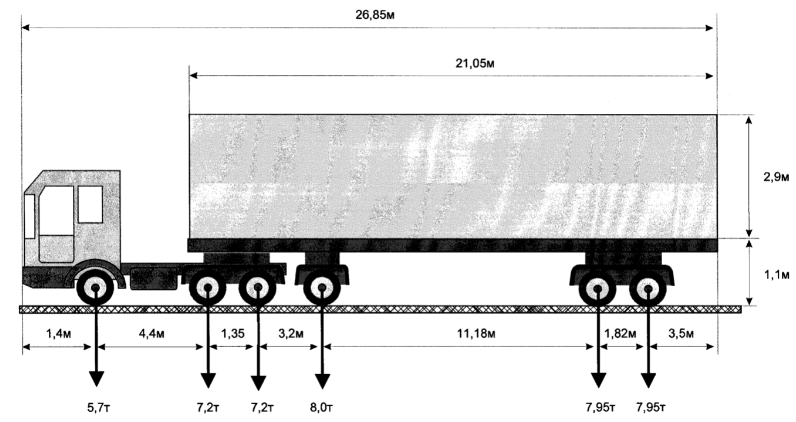 Вид сзади: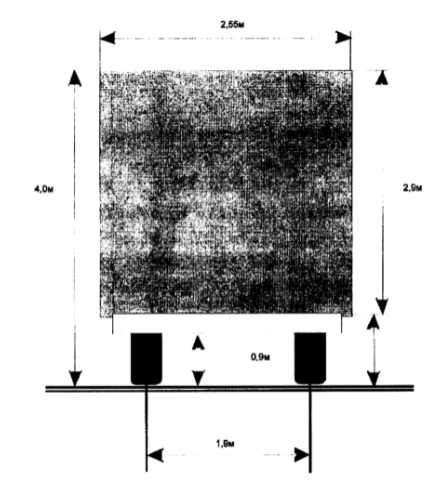 ___________________                                                                      _________________  (должность, Ф.И.О. заявителя)                                                                                                                     (подпись заявителя)ФОРМА ЗАЯВЛЕНИЯ
на получение специального разрешения на движение по автомобильным дорогам тяжеловесного и (или) крупногабаритного транспортного средства (утверждена приказом Министерства транспорта Российской Федерации от 5 июня 2019 года № 167 «Об утверждении Порядка выдачи специального разрешения на движение по автомобильным дорогам тяжеловесного и (или) крупногабаритного транспортного средства»)(лицевая сторона)Исх. от ________ № ______________поступило в ________________________________       (наименование уполномоченного органа)дата _____________ № __________________ЗАЯВЛЕНИЕ
на получение специального разрешения на движение по автомобильным дорогам тяжеловесного и (или) крупногабаритного транспортного средства (форма утверждена приказом Министерства транспорта Российской Федерации от 5 июня 2019 года № 167 «Об утверждении Порядка выдачи специального разрешения на движение по автомобильным дорогам тяжеловесного и (или) крупногабаритного транспортного средства»)Начальник управления по вопросам жизнеобеспечения, транспорта, связии экологической безопасностиадминистрации                                                                                    Е.Е.ХристофороваНаименование организацииЮридический адресТелефон для справок, адрес электронной почты, интернет сайтГрафик работыГрафик работыАдминистрация муниципального образования Крымский район353380, Краснодарский край, Крымский район, город Крымск, улица Карла Либкнехта, 35Телефон:8 (86131) 2-12-72Почта:krymsk@mo.krasnodar.ruИнтернет сайт:https://krymsk-region.ruПонедельникне приемный деньАдминистрация муниципального образования Крымский район353380, Краснодарский край, Крымский район, город Крымск, улица Карла Либкнехта, 35Телефон:8 (86131) 2-12-72Почта:krymsk@mo.krasnodar.ruИнтернет сайт:https://krymsk-region.ruВторник8.00-17.00Администрация муниципального образования Крымский район353380, Краснодарский край, Крымский район, город Крымск, улица Карла Либкнехта, 35Телефон:8 (86131) 2-12-72Почта:krymsk@mo.krasnodar.ruИнтернет сайт:https://krymsk-region.ruСредане приемный деньАдминистрация муниципального образования Крымский район353380, Краснодарский край, Крымский район, город Крымск, улица Карла Либкнехта, 35Телефон:8 (86131) 2-12-72Почта:krymsk@mo.krasnodar.ruИнтернет сайт:https://krymsk-region.ruЧетверг8.00-17.00Администрация муниципального образования Крымский район353380, Краснодарский край, Крымский район, город Крымск, улица Карла Либкнехта, 35Телефон:8 (86131) 2-12-72Почта:krymsk@mo.krasnodar.ruИнтернет сайт:https://krymsk-region.ruПятницане приемный деньАдминистрация муниципального образования Крымский район353380, Краснодарский край, Крымский район, город Крымск, улица Карла Либкнехта, 35Телефон:8 (86131) 2-12-72Почта:krymsk@mo.krasnodar.ruИнтернет сайт:https://krymsk-region.ruСубботавыходной деньАдминистрация муниципального образования Крымский район353380, Краснодарский край, Крымский район, город Крымск, улица Карла Либкнехта, 35Телефон:8 (86131) 2-12-72Почта:krymsk@mo.krasnodar.ruИнтернет сайт:https://krymsk-region.ruВоскресеньевыходной деньАдминистрация муниципального образования Крымский район353380, Краснодарский край, Крымский район, город Крымск, улица Карла Либкнехта, 35Телефон:8 (86131) 2-12-72Почта:krymsk@mo.krasnodar.ruИнтернет сайт:https://krymsk-region.ruПерерыв12.00-13.00Наименование организацииЮридический адресТелефон для справок, адрес электронной почты, интернет сайтГрафик работыГрафик работыУправление по вопросам жизнеобеспечения, транспорта, связии экологической безопасности муниципального образования Крымский район353380, Краснодарский край, Крымский район, город Крымск, улица К.Либкнехта,35Телефон:8 (86131) 2-35-15Почта:krymsk_jkh@mail.ruИнтернет сайт:https://krymsk-region.ruПонедельникне приемный деньУправление по вопросам жизнеобеспечения, транспорта, связии экологической безопасности муниципального образования Крымский район353380, Краснодарский край, Крымский район, город Крымск, улица К.Либкнехта,35Телефон:8 (86131) 2-35-15Почта:krymsk_jkh@mail.ruИнтернет сайт:https://krymsk-region.ruВторник8.00-17.00Управление по вопросам жизнеобеспечения, транспорта, связии экологической безопасности муниципального образования Крымский район353380, Краснодарский край, Крымский район, город Крымск, улица К.Либкнехта,35Телефон:8 (86131) 2-35-15Почта:krymsk_jkh@mail.ruИнтернет сайт:https://krymsk-region.ruСредане приемный деньУправление по вопросам жизнеобеспечения, транспорта, связии экологической безопасности муниципального образования Крымский район353380, Краснодарский край, Крымский район, город Крымск, улица К.Либкнехта,35Телефон:8 (86131) 2-35-15Почта:krymsk_jkh@mail.ruИнтернет сайт:https://krymsk-region.ruЧетверг8.00-17.00Управление по вопросам жизнеобеспечения, транспорта, связии экологической безопасности муниципального образования Крымский район353380, Краснодарский край, Крымский район, город Крымск, улица К.Либкнехта,35Телефон:8 (86131) 2-35-15Почта:krymsk_jkh@mail.ruИнтернет сайт:https://krymsk-region.ruПятницане приемный деньУправление по вопросам жизнеобеспечения, транспорта, связии экологической безопасности муниципального образования Крымский район353380, Краснодарский край, Крымский район, город Крымск, улица К.Либкнехта,35Телефон:8 (86131) 2-35-15Почта:krymsk_jkh@mail.ruИнтернет сайт:https://krymsk-region.ruСубботавыходной деньУправление по вопросам жизнеобеспечения, транспорта, связии экологической безопасности муниципального образования Крымский район353380, Краснодарский край, Крымский район, город Крымск, улица К.Либкнехта,35Телефон:8 (86131) 2-35-15Почта:krymsk_jkh@mail.ruИнтернет сайт:https://krymsk-region.ruВоскресеньевыходной деньУправление по вопросам жизнеобеспечения, транспорта, связии экологической безопасности муниципального образования Крымский район353380, Краснодарский край, Крымский район, город Крымск, улица К.Либкнехта,35Телефон:8 (86131) 2-35-15Почта:krymsk_jkh@mail.ruИнтернет сайт:https://krymsk-region.ruПерерыв12.00-13.00Наименование организацииЮридический адресТелефон для справок, адрес электронной почты, интернет сайтГрафик работыГрафик работыФилиал государственного автономного учреждения Краснодарского края «Многофункциональный центр предоставления государственных                      и муниципальных услуг Краснодарского края»           в Крымском районе353380, Краснодарский край, Крымский район, город Крымск, улица Адагумская, 153Телефон:8(86131)43774Почта:mfc@mfc. krasnodar.ru Интернет сайт:http://www.             e-mfc.ruПонедельник8.00-18.00Филиал государственного автономного учреждения Краснодарского края «Многофункциональный центр предоставления государственных                      и муниципальных услуг Краснодарского края»           в Крымском районе353380, Краснодарский край, Крымский район, город Крымск, улица Адагумская, 153Телефон:8(86131)43774Почта:mfc@mfc. krasnodar.ru Интернет сайт:http://www.             e-mfc.ruВторник8.00-20.00Филиал государственного автономного учреждения Краснодарского края «Многофункциональный центр предоставления государственных                      и муниципальных услуг Краснодарского края»           в Крымском районе353380, Краснодарский край, Крымский район, город Крымск, улица Адагумская, 153Телефон:8(86131)43774Почта:mfc@mfc. krasnodar.ru Интернет сайт:http://www.             e-mfc.ruСреда8.00-18.00Филиал государственного автономного учреждения Краснодарского края «Многофункциональный центр предоставления государственных                      и муниципальных услуг Краснодарского края»           в Крымском районе353380, Краснодарский край, Крымский район, город Крымск, улица Адагумская, 153Телефон:8(86131)43774Почта:mfc@mfc. krasnodar.ru Интернет сайт:http://www.             e-mfc.ruЧетверг8.00-20.00Филиал государственного автономного учреждения Краснодарского края «Многофункциональный центр предоставления государственных                      и муниципальных услуг Краснодарского края»           в Крымском районе353380, Краснодарский край, Крымский район, город Крымск, улица Адагумская, 153Телефон:8(86131)43774Почта:mfc@mfc. krasnodar.ru Интернет сайт:http://www.             e-mfc.ruПятница8.00-18.00Филиал государственного автономного учреждения Краснодарского края «Многофункциональный центр предоставления государственных                      и муниципальных услуг Краснодарского края»           в Крымском районе353380, Краснодарский край, Крымский район, город Крымск, улица Адагумская, 153Телефон:8(86131)43774Почта:mfc@mfc. krasnodar.ru Интернет сайт:http://www.             e-mfc.ruСуббота8.00-13.00Филиал государственного автономного учреждения Краснодарского края «Многофункциональный центр предоставления государственных                      и муниципальных услуг Краснодарского края»           в Крымском районе353380, Краснодарский край, Крымский район, город Крымск, улица Адагумская, 153Телефон:8(86131)43774Почта:mfc@mfc. krasnodar.ru Интернет сайт:http://www.             e-mfc.ruВоскресеньевыходной деньВид перевозки (по территории Российской Федерации)Вид перевозки (по территории Российской Федерации)Разрешено выполнить поездок (для тяжеловесных транспортных средствСрок выполнения поездок сСрок выполнения поездок спопоПо маршрутуПо маршрутуПо маршрутуПо маршрутуПо маршрутуПо маршрутуПо маршрутуПо маршрутуПо маршрутуТранспортное средство: марка, модель, государственный регистрационный номерТранспортное средство: марка, модель, государственный регистрационный номерТранспортное средство: марка, модель, государственный регистрационный номерТранспортное средство: марка, модель, государственный регистрационный номерТранспортное средство: марка, модель, государственный регистрационный номерТранспортное средство: марка, модель, государственный регистрационный номерТранспортное средство: марка, модель, государственный регистрационный номерТранспортное средство: марка, модель, государственный регистрационный номерТранспортное средство: марка, модель, государственный регистрационный номерИнформация о владельце транспортного средства: наименование, адрес в пределах места нахождения, телефон - для юридических лиц; фамилия, имя, отчество (при наличии), адрес регистрации по месту жительства (пребывания), телефон - для физических лиц и индивидуальных предпринимателейИнформация о владельце транспортного средства: наименование, адрес в пределах места нахождения, телефон - для юридических лиц; фамилия, имя, отчество (при наличии), адрес регистрации по месту жительства (пребывания), телефон - для физических лиц и индивидуальных предпринимателейИнформация о владельце транспортного средства: наименование, адрес в пределах места нахождения, телефон - для юридических лиц; фамилия, имя, отчество (при наличии), адрес регистрации по месту жительства (пребывания), телефон - для физических лиц и индивидуальных предпринимателейИнформация о владельце транспортного средства: наименование, адрес в пределах места нахождения, телефон - для юридических лиц; фамилия, имя, отчество (при наличии), адрес регистрации по месту жительства (пребывания), телефон - для физических лиц и индивидуальных предпринимателейИнформация о владельце транспортного средства: наименование, адрес в пределах места нахождения, телефон - для юридических лиц; фамилия, имя, отчество (при наличии), адрес регистрации по месту жительства (пребывания), телефон - для физических лиц и индивидуальных предпринимателейИнформация о владельце транспортного средства: наименование, адрес в пределах места нахождения, телефон - для юридических лиц; фамилия, имя, отчество (при наличии), адрес регистрации по месту жительства (пребывания), телефон - для физических лиц и индивидуальных предпринимателейИнформация о владельце транспортного средства: наименование, адрес в пределах места нахождения, телефон - для юридических лиц; фамилия, имя, отчество (при наличии), адрес регистрации по месту жительства (пребывания), телефон - для физических лиц и индивидуальных предпринимателейИнформация о владельце транспортного средства: наименование, адрес в пределах места нахождения, телефон - для юридических лиц; фамилия, имя, отчество (при наличии), адрес регистрации по месту жительства (пребывания), телефон - для физических лиц и индивидуальных предпринимателейИнформация о владельце транспортного средства: наименование, адрес в пределах места нахождения, телефон - для юридических лиц; фамилия, имя, отчество (при наличии), адрес регистрации по месту жительства (пребывания), телефон - для физических лиц и индивидуальных предпринимателейХарактеристика груза (при наличии груза) (наименование, габариты (длина, ширина, высота), масса)Характеристика груза (при наличии груза) (наименование, габариты (длина, ширина, высота), масса)Характеристика груза (при наличии груза) (наименование, габариты (длина, ширина, высота), масса)Характеристика груза (при наличии груза) (наименование, габариты (длина, ширина, высота), масса)Характеристика груза (при наличии груза) (наименование, габариты (длина, ширина, высота), масса)Характеристика груза (при наличии груза) (наименование, габариты (длина, ширина, высота), масса)Характеристика груза (при наличии груза) (наименование, габариты (длина, ширина, высота), масса)Характеристика груза (при наличии груза) (наименование, габариты (длина, ширина, высота), масса)Характеристика груза (при наличии груза) (наименование, габариты (длина, ширина, высота), масса)Параметры транспортного средства (автопоезда):Параметры транспортного средства (автопоезда):Параметры транспортного средства (автопоезда):Параметры транспортного средства (автопоезда):Параметры транспортного средства (автопоезда):Параметры транспортного средства (автопоезда):Параметры транспортного средства (автопоезда):Параметры транспортного средства (автопоезда):Параметры транспортного средства (автопоезда):Масса (т)Расстояния между осями (м)Нагрузки на оси (т)Габариты:Габариты:Габариты:Длина(м)Длина(м)Ширина(м)Ширина(м)Высота (м)Высота (м)Длина свеса (при наличии) (м)Длина свеса (при наличии) (м)Длина свеса (при наличии) (м)Разрешение выдано (наименование уполномоченного органаРазрешение выдано (наименование уполномоченного органаРазрешение выдано (наименование уполномоченного органа(должность)(подпись)(подпись)(Фамилия, имя, отчество (при наличии)(Фамилия, имя, отчество (при наличии)(Фамилия, имя, отчество (при наличии)(Фамилия, имя, отчество (при наличии)(Фамилия, имя, отчество (при наличии)(Фамилия, имя, отчество (при наличии)«___»______20__ г                                                          М.П. (при наличии)«___»______20__ г                                                          М.П. (при наличии)«___»______20__ г                                                          М.П. (при наличии)«___»______20__ г                                                          М.П. (при наличии)«___»______20__ г                                                          М.П. (при наличии)«___»______20__ г                                                          М.П. (при наличии)«___»______20__ г                                                          М.П. (при наличии)«___»______20__ г                                                          М.П. (при наличии)«___»______20__ г                                                          М.П. (при наличии)Вид сопровожденияВид сопровожденияОсобые условия движения (определяются уполномоченным органом, владельцами автомобильных дорог, Госавтоинспекцией)Особые условия движения (определяются уполномоченным органом, владельцами автомобильных дорог, Госавтоинспекцией)Особые условия движения (определяются уполномоченным органом, владельцами автомобильных дорог, Госавтоинспекцией)Владельцы автомобильных дорог, сооружений, инженерных коммуникаций, владельцы инфраструктуры железнодорожного транспорта общего пользования и (или) владельцы железнодорожных путей необщего пользования, подразделение Госавтоинспекции и другие организации, согласовавшие перевозку (указываются наименования организаций, реквизиты документов о согласовании, для Госавтоинспекции печать, фамилия, имя, отчество должностного лица и подпись)Владельцы автомобильных дорог, сооружений, инженерных коммуникаций, владельцы инфраструктуры железнодорожного транспорта общего пользования и (или) владельцы железнодорожных путей необщего пользования, подразделение Госавтоинспекции и другие организации, согласовавшие перевозку (указываются наименования организаций, реквизиты документов о согласовании, для Госавтоинспекции печать, фамилия, имя, отчество должностного лица и подпись)Владельцы автомобильных дорог, сооружений, инженерных коммуникаций, владельцы инфраструктуры железнодорожного транспорта общего пользования и (или) владельцы железнодорожных путей необщего пользования, подразделение Госавтоинспекции и другие организации, согласовавшие перевозку (указываются наименования организаций, реквизиты документов о согласовании, для Госавтоинспекции печать, фамилия, имя, отчество должностного лица и подпись)С условиями настоящего специального разрешения, а также с нормативными требованиями в области дорожного движения ознакомленС условиями настоящего специального разрешения, а также с нормативными требованиями в области дорожного движения ознакомленС условиями настоящего специального разрешения, а также с нормативными требованиями в области дорожного движения ознакомленВодитель транспортного средства(фамилия, имя, отчество (при наличии), подпись)(фамилия, имя, отчество (при наличии), подпись)Дата и время начала каждой поездки, печать (при наличии) организации и подпись владельца транспортного средства (для тяжеловесных транспортных средств)Дата и время начала каждой поездки, печать (при наличии) организации и подпись владельца транспортного средства (для тяжеловесных транспортных средств)Дата и время начала каждой поездки, печать (при наличии) организации и подпись владельца транспортного средства (для тяжеловесных транспортных средств)Указать сведения о владельце ТС: наименование, адрес в пределах места нахождения (для юридических лиц); фамилия, имя, отчество (при наличии), адрес регистрации по месту жительства (пребывания) (для физических лиц и индивидуальных предпринимателей), телефон и адрес электронной почты (при наличии) Указать сведения о владельце ТС: наименование, адрес в пределах места нахождения (для юридических лиц); фамилия, имя, отчество (при наличии), адрес регистрации по месту жительства (пребывания) (для физических лиц и индивидуальных предпринимателей), телефон и адрес электронной почты (при наличии) Указать сведения о владельце ТС: наименование, адрес в пределах места нахождения (для юридических лиц); фамилия, имя, отчество (при наличии), адрес регистрации по месту жительства (пребывания) (для физических лиц и индивидуальных предпринимателей), телефон и адрес электронной почты (при наличии) Указать сведения о владельце ТС: наименование, адрес в пределах места нахождения (для юридических лиц); фамилия, имя, отчество (при наличии), адрес регистрации по месту жительства (пребывания) (для физических лиц и индивидуальных предпринимателей), телефон и адрес электронной почты (при наличии) Указать сведения о владельце ТС: наименование, адрес в пределах места нахождения (для юридических лиц); фамилия, имя, отчество (при наличии), адрес регистрации по месту жительства (пребывания) (для физических лиц и индивидуальных предпринимателей), телефон и адрес электронной почты (при наличии) Указать сведения о владельце ТС: наименование, адрес в пределах места нахождения (для юридических лиц); фамилия, имя, отчество (при наличии), адрес регистрации по месту жительства (пребывания) (для физических лиц и индивидуальных предпринимателей), телефон и адрес электронной почты (при наличии) Указать сведения о владельце ТС: наименование, адрес в пределах места нахождения (для юридических лиц); фамилия, имя, отчество (при наличии), адрес регистрации по месту жительства (пребывания) (для физических лиц и индивидуальных предпринимателей), телефон и адрес электронной почты (при наличии) Указать сведения о владельце ТС: наименование, адрес в пределах места нахождения (для юридических лиц); фамилия, имя, отчество (при наличии), адрес регистрации по месту жительства (пребывания) (для физических лиц и индивидуальных предпринимателей), телефон и адрес электронной почты (при наличии) Указать сведения о владельце ТС: наименование, адрес в пределах места нахождения (для юридических лиц); фамилия, имя, отчество (при наличии), адрес регистрации по месту жительства (пребывания) (для физических лиц и индивидуальных предпринимателей), телефон и адрес электронной почты (при наличии) ИНН, ОГРН/ОГРНИП владельца транспортного средстваИНН, ОГРН/ОГРНИП владельца транспортного средстваМаршрут движенияМаршрут движенияМаршрут движенияМаршрут движенияМаршрут движенияМаршрут движенияМаршрут движенияМаршрут движенияМаршрут движенияВид перевозки (межрегиональная, местная)Вид перевозки (межрегиональная, местная)Вид перевозки (межрегиональная, местная)Вид перевозки (межрегиональная, местная)Вид перевозки (межрегиональная, местная)Вид перевозки (межрегиональная, местная)Вид перевозки (межрегиональная, местная)Вид перевозки (межрегиональная, местная)Вид перевозки (межрегиональная, местная)На срокНа срокспопопоНа количество поездокНа количество поездокХарактеристика груза (при наличии груза):Характеристика груза (при наличии груза):ДелимыйДелимыйданетнетнетнетНаименование 12Наименование 12Наименование 12Наименование 12Габариты (м)Масса (т)Масса (т)Масса (т)Масса (т)Длина свеса (м) (при наличии)Длина свеса (м) (при наличии)Длина свеса (м) (при наличии)Длина свеса (м) (при наличии)Транспортное средство (автопоезд) (марка и модель транспортного средства марка, модель, государственный регистрационный номер, идентификационный номер транспортного средстваТранспортное средство (автопоезд) (марка и модель транспортного средства марка, модель, государственный регистрационный номер, идентификационный номер транспортного средстваТранспортное средство (автопоезд) (марка и модель транспортного средства марка, модель, государственный регистрационный номер, идентификационный номер транспортного средстваТранспортное средство (автопоезд) (марка и модель транспортного средства марка, модель, государственный регистрационный номер, идентификационный номер транспортного средстваТранспортное средство (автопоезд) (марка и модель транспортного средства марка, модель, государственный регистрационный номер, идентификационный номер транспортного средстваТранспортное средство (автопоезд) (марка и модель транспортного средства марка, модель, государственный регистрационный номер, идентификационный номер транспортного средстваТранспортное средство (автопоезд) (марка и модель транспортного средства марка, модель, государственный регистрационный номер, идентификационный номер транспортного средстваТранспортное средство (автопоезд) (марка и модель транспортного средства марка, модель, государственный регистрационный номер, идентификационный номер транспортного средстваТранспортное средство (автопоезд) (марка и модель транспортного средства марка, модель, государственный регистрационный номер, идентификационный номер транспортного средстваПараметры транспортного средства (автопоезда)Параметры транспортного средства (автопоезда)Параметры транспортного средства (автопоезда)Параметры транспортного средства (автопоезда)Параметры транспортного средства (автопоезда)Параметры транспортного средства (автопоезда)Параметры транспортного средства (автопоезда)Параметры транспортного средства (автопоезда)Параметры транспортного средства (автопоезда)Масса транспортного средства (автопоезда) без груза/с грузом (т)Масса транспортного средства (автопоезда) без груза/с грузом (т)Масса тягача (т)Масса тягача (т)Масса прицепа (полуприцепа) (т)Масса прицепа (полуприцепа) (т)Масса прицепа (полуприцепа) (т)Масса транспортного средства (автопоезда) без груза/с грузом (т)Масса транспортного средства (автопоезда) без груза/с грузом (т)Расстояния между осями (м)Расстояния между осями (м)Нагрузки на оси (т)Нагрузки на оси (т)Габариты транспортного средства (автопоезда):Габариты транспортного средства (автопоезда):Габариты транспортного средства (автопоезда):Габариты транспортного средства (автопоезда):Габариты транспортного средства (автопоезда):Габариты транспортного средства (автопоезда):Габариты транспортного средства (автопоезда):Габариты транспортного средства (автопоезда):Габариты транспортного средства (автопоезда):Длина (м)Ширина (м)Высота (м)Высота (м)Минимальныйрадиусповоротас грузом (м)Минимальныйрадиусповоротас грузом (м)Минимальныйрадиусповоротас грузом (м)Наличие пневматической подвескиНаличие пневматической подвескида/нетда/нет(должность)(должность)(подпись)(подпись)(подпись)(подпись)(подпись)(Фамилия, имя, отчество (при наличии)(Фамилия, имя, отчество (при наличии)